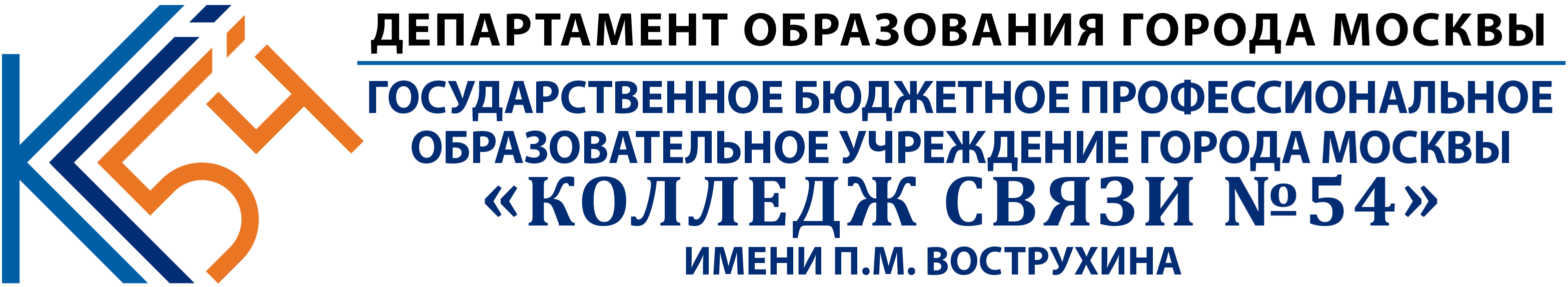 Практические работыучебной дисциплины ОГСЭ.06. Экономическая теорияСпециальность 09.02.04 Информационные системы  (по отраслям)базовая подготовка на базе основного общего образования                                   Преподаватель: Карвецкая Н.С.2017Пояснительная записка         Практические работы дисциплины ОГСЭ.06. Экономическая теория для студентов среднего профессионального образования, по специальности 09.02.04 «Информационные системы  (по отраслям)» (базовая подготовка). Цель практических работ: помочь обучающимся на практике понять предмет экономической:сферу исследования – экономическая жизнь или среда, в которой осуществляется хозяйственная деятельность;объект исследования – экономические явления;субъект исследования – человек, группа людей, государство;предмет исследования – жизнедеятельность «экономического человека», группы людей и государства и их поведение в экономической среде.При этом важно подчеркнуть, что основная задача практических работ дисциплины «Экономическая теория» – понять не просто описание экономических явлений, а показать их взаимосвязь и взаимообусловленность, т. е. раскрыть систему экономических явлений, процессов и законов. В результате освоения учебной дисциплины обучающийся должен  знать:предмет, метод и функции экономической теории;общие положения экономической теории;основные микро- и макроэкономические категории и показатели, методы их расчета;характеристику финансового рынка, денежно-кредитной системы; основы формирования государственного бюджета;основы денежно-кредитной, налоговой, социальной, инвестиционной и антиинфляционной политики государства;современную банковскую систему, порядок кредитования организаций банковскими учреждениями;рыночный механизм формирования доходов и проблемы социальной политики государства; состав материальных, трудовых и финансовых ресурсов организации, показатели их эффективного использования, вопросы экономии ресурсов, энергосберегающие технологии;механизмы ценообразования, формы оплаты труда;понятия мировой рынок и международная торговля;основные направления экономической реформы в России.В результате освоения учебной дисциплины обучающийся должен  уметь:оперировать основными категориями и понятиями экономической теории;использовать источники экономической информации;различать основные учения, школы, концепции и направления экономической науки;ориентироваться в вопросах экономической теории в современных условиях;рассчитывать по принятой методологии основные технико-экономические показатели деятельности организации;строить графики и схемы, иллюстрирующие различные экономические модели;распознавать и обобщать сложные взаимосвязи, оценивать экономические процессы и явления;применять инструменты макроэкономического анализа актуальных проблем в современной экономике; выявлять проблемы экономического характера при анализе конкретных ситуаций, предлагать способы их решения с учетом действия экономических закономерностей на микро- и макро- уровнях. Практические задания предлагаются в форме: задач и тестовых вопросов.ПРАКТИЧЕСКАЯ РАБОТА № 1 «ОПРЕДЕЛЕНИЕ МАСШТАБА ЦЕН»Плюс/минус1Деньги — это абсолютно ликвидное средство обмена.  +2Деньги выполняют функции средства накопления, когда они выступают в качестве посредника при обмене товарами. +3Неэкономические блага — это блага, надобность в которых меньше количества, доступного распоряжению. +4К непередаваемым благам относятся личные качества и способности человека к действию и наслаждениям, часть деловых связей, зависящих от доверия к личности, а также благоприятные климатические условия, воздух, гражданские привилегии и права, возможность пользоваться общественной собственностью.  +5К материальным благам относятся полезные материальные вещи и права на владение ими.  +6Ликвидность товаров ограничена местностью, в которой можно реализовать товар. -                                             7Деньги всегда являются ликвидными в командно- административной экономике или экономической системе, основанной на определенных привилегиях.  -8Функцию средства накопления выполняют как реальные деньги, так и их представители — бумажные и иные виды денег.  +Пароль/отзывПарольблаго;  fтовар;  aликвидность;  cсохраняемость;   gплатеж;  bтабак;  h форма денег растительного происхождениячек;  dмонета.  eОтзыв экономическое благо, предназначенное для обмена; движение денег, не зависимое. от движения товаров;      c) способность товара к сбыту;d)денежный документ, содержащий безусловный приказ о выплате указанной суммы;небольшой слиток, обычно круглой формы, с определенным весом и пробой;предмет, услуга, явление, продукт труда, в котором человек испытывает необходимость;свойство денег;разновидность вегетабилистических денег. Задачи1В XIX веке в Англии был установлен следующий масштаб цен:1 соверен = 1 фунт стерлингов = 7,32 г золота;1 фунт стерлингов = 20 шиллингов = 10 флоринов =  4 кроны;1 шиллинг = 12 пенсов = 5,23 г серебра.Рассчитать содержание золота в 1 шиллинге и серебра в 1 фунте стерлингов в XIX веке в Англии.РЕШЕНИЕ: 7.32:20= 0.366 золота в 1 шиллинге5.23 х 20= 104.6 серебра в 1 шиллинге2В XIX веке во Франции масштаб цен выглядел следующим образом:1 луидор (наполеондор) = 4 экю = 5,8 г золота;1 экю = 5 франков;1 франк = 20 су = 4,5 г серебра;1 су = 5 сантимов.Рассчитать, сколько граммов серебра можно было приобрести во Франции за 1 грамм золота.РЕШЕНИЕ: 1 луидор=  20 франкам= 4.5х20=90 г серебра5.8 г золота равно 90 г серебра1 г золота = 90: 5.8= 15.5 г серебра3В Древней Греции существовал следующий масштаб цен:1 талант = 60 мин = 25,9 кг серебра;1 мина = 100 драхм;1 тетрадрахма = 4 драхмы;1 драхма = 6 оболов.Известно, что один из апостолов — Иуда Искариот — продал своего учителя Иисуса Христа за 30 сребреников. Что это за денежная единица — науке неизвестно. Известно только то, что в Иерусалиме в то время в обращении находились греческие, римские и местные монеты. Их можно было обменять друг на друга в храме у менял — в своеобразном валютном пункте.По мнению М. А. Булгакова, тщательно изучавшему литературные и исторические источники, сделка была совершена при помощи греческих монет — тетрадрахм, что и нашло воплощение в романе «Мастер и Маргарита». Таким образом, задание заключается в следующем: рассчитать, за сколько граммов серебра продал Синедриону своего товарища Иешуа Га Ноцри господин Иуда из Кириафа?РЕШЕНИЕ: 1 талант = (60х100):4=1500 тетрадрахм (25.9:1500)х30= 0.518 г серебраПРАКТИЧЕСКАЯ РАБОТА № 2 «РАСЧЁТ ЭЛАСТИЧНОСТИ СПРОСА»	Пароль/отзыв	Пароль1.спрос;    d2.предложение;  b3.эластичность; a4.дефицит;  e5.субститут.  cОтзывстепень реагирования одной величины в ответ на изменение другой, связанной с первой величиной;шкала, показывающая разные количества продукта, которые производитель желает и способен произвести и предложить к продаже на рынке;товар-заменитель;потребность в товарах, обеспеченная платежными средствами (деньгами или другими товарами);избыточный спрос благ.Задача № 1 Кривая спроса D (рис. 1) проходит через точки А и В с координатами соответственно (8;3) и (2;6). Вычислить коэффициент эластичности спроса, если известно, что цена увеличивается.Р               D8                A2                                    B                   3              6                                        QРис.1РЕШЕНИЕ:1 вариант решения. Первоначальная цена, равная 2. Составляет 100 %; окончательная цена 8 составляет 400 %. Таким образом, Δ Р= 300%  (400%-100%)Первоначальный объем, равный 6, составляет 100 %, окончательный  объем составляет 50 %. Таким образом, ΔQ= - 50% (50%-100%)Отсюда, Еd  = ΔQ : Δ Р =-50% :300%= 0.162 вариант решения.  Воспользуемся формулой определения эластичности спроса: Еd ={(Q2 –Q1): Q1}: {(P2 –P1) : P1}В условиях задачи дано: Р1=2    Р2 = 8 Q1 =6  Q2 =3Еd ={(3-6):6}:{(8-2):2}=0.16Задача 2. Функция спроса задана формулой Qd= 60 — 4Р. Найти:1.эластичность спроса при Р = 3;эластичность спроса при Р = 8.Определить:1.при каком  значении цены доход продавца будет максимальным;2.величину максимального доходаРЕШЕНИЕ:     Р1=3  Р2 = 3х4=12Qd1 = 60 – 4х3= 48   Qd 2 = 60 -4х12=12   ΔQ = 48-12=36   ΔР=12-3=9Еd  =  :=0.25Р1=8  Р2 = 8х4=32Qd1 = 60 – 4х8= 28   Qd 2 = 60 -4х32=-68 ΔQ = 28-(-68)=96   ΔР=32-8=24Еd  =  :=1.14 Доход продавца будет максимальным в случае, если эластичность спроса равна 1. Таким образом,  вместо Еd  в формуле Ed = kP : (b-kP) подставляем 1. Получим 1= 4Р :(60-4Р)   1=Р: (15-Р)    Р=7.5Найдем объем спроса, соответствующий максимальному доходуQd =  60- 4х7.5=30Подставим полученное значение цены в формулу доходаTRmax = 7.5х30= 225Задача 3. Функция спроса задана таблично. Найти эластичность спросав каждой точке и на отрезках между ними.Q, шт    6   8   10P, руб. 12  6     4Используем формулу конечных приращений                                              q1-q2      p      1 6 – 8       12Левая точка                Ed = ---------*----- = -------- * ------- = -- 0,67Формула крайней точки             p1-p2    q1      12 – 6         6                                                  q1-q2       p1+p       2 6 – 8    12 +6Левый отрезок               Еd = ----------*---------- = --------*--------- = -- 0,43Формула центральной точки        P1- p2       q1+q2      12 – 6    6+8                                                    q1- q3        p       2 6 – 10  6Средняя точка                  Ed = ---------- *----- = ----------*---- = -- 0,38Формула трех точек                         p1 – p3      q2       12 – 4     8Правый отрезок Еd = - 0,56; Правая точка Ed = - 0,4ПРАКТИЧЕСКАЯ РАБОТА № 3 «ОПРЕДЕЛЕНИЕ РАВНОВЕСНОЙ ЦЕНЫ».Задача 1.Функция спроса задана формулой Qd =12.5 -1.5P,  функция предложения Qs =2+2 P.Определить:На сколько необходимо увеличить цену, чтобы объем спроса уменьшился на 30%;Насколько необходимо увеличить цену, чтобы объем предложения увеличился на 45%Решение:Равновесная цена, когда Qd = Qs  Определим  Р   12.5 -1.5Р=2+2Р    10.5= 3.5Р   Р=3Находим объем спроса при равновесной цене12.5- 1.5х3= 8А) Находим, чему будет равен объем спроса при условии его уменьшения на 30 %Qd = 8-30%= 5.6  12.5- 1.5Р=5.6   Р= 4.64.6-3= 1.6 на столько необходимо увеличить цену.Б) Qs =8+45%=11.6     2+2P=11.6  9.6=2Р    Р=4.84.8-3=1.8 на столько необходимо увеличить ценуЗадача 2. Линии спроса и предложения (заданные линейными функциями) пересекаются при равновесной цене, равной 50. Если Р= 80, то Qpro =40. Найти  Qdef , если Р=35. Функция спроса задана  формулой           Qd =b1 –k1 P, а функция  предложения   Qs = b2 + k2 P РЕШЕНИЕ:b1  -50k1 = b2 +50 k2        b1 - b2 =50 k2    +  50k1   Заменим b1 - b2  на В, k2    +  k1   на К, тогда В -50К=0  В=50КQs - Qd =40=( b2 +80 k2) –( b1-80 k1)= (b2 – b1 )+80(k2    +  k1 )=-В +80К  =40-50К+80К=40  30К=40   К=1.33Находим В = 50х1.33= 66.5Следовательно, Qd - Qs = Qdef  =(b1 -35k1 )- (b2 +35k2)= Qdef(b1 - b2) -35(k1 + k2)= Qdef      Qdef= 66.5 –(35х1.33)=20ПРАКТИЧЕСКАЯ РАБОТА № 4 «ОПРЕДЕЛЕНИЯ ТОЧКИ МАКСИМАЛЬНОЙ ПОЛЕЗНОСТИ»Задание 1. Плюс/МинусПосле  предложенного определения поставьте знак плюс или минус.А) Грубым описанием свойства невозможности в теории предельной полезности является «Принцип свиньи»: если что-то хорошо, то будет – ещё лучше.   +Б) Кривая безразличия представляет собой совокупность потребительских наборов, которые обеспечивают различный уровень удовлетворения  потребностей.  –В) Предельная норма замещения представляет собой максимальное количество блага, от которого должен отказаться человек, чтобы получить дополнительную единицу блага.  +Г) Большинство  благ обладают свойством возрастающей предельной потребности. –Д) Предельная полезность -  это дополнительное увеличение благосостояния, получаемое при потреблении дополнительного количества данного блага и неизменных количествах потребляемых благ всех остальных видов. +Задание 2. Изменение совокупной полезности в зависимости от изменения объема потребления задано следующей таблицей:Рассчитать предельную полезность  и заполнить свободный  столбец таблицы.РЕШЕНИЕ: Для решения задачи воспользуемся одной из формул расчёта предельной  полезности  MUn = TUn - ТU n-1Итак, MU1 = TU1 - ТU 1-1 =18-0=18MU2 = TU2 - ТU 2-1 = 33-18 =15MU3 = TU3 - ТU 3-1 = 45-33=12MU4 = TU4 - ТU 4-1= 54-45=9MU5= TU5 - ТU 5-1 =60-54=6Задание 3. Изменение  совокупной и предельной полезности в зависимости от изменения объема потребления задано следующей таблицей:Рассчитать совокупную и предельную полезность и заполнить свободные клетки таблицы.РЕШЕНИЕ: MUn = TUn - ТU n-1TU1 = MU1+ ТU 0 =  16+0 =16MU2 = TU2 - ТU 2-1 = 30-16=14MU3 = TU3 - ТU 3-1 = 42-30= 12TU4 = MU4+ ТU 3 =  10+ 42=52MU5= TU5 - ТU 5-1 =60-52= 8ПРАКТИЧЕСКАЯ РАБОТА № 5 «ОПРЕДЕЛЕНИЕ РЕАЛЬНОГО И НОМИНАЛЬНОГО ВНП»Задача №1. За данный год было произведено 120 единиц товара А (предмет потребления) по цене 8 руб., и  50 единиц товара В (средство производства) по цене 30 руб. В конце данного года 12 единиц товара В должны быть заменены новыми.Найти:ВНП;ЧНП;Объем потребления;Объем валовых частных внутренних инвестиций;Объем частных внутренних инвестицийРЕШЕНИЕ:ВНП = 120 х 8+ 50 х30= 2 460ЧНП =ВНП – амортизация = 2 460 – 12х30= 2 100;Объем потребления =120х8 = 960Объем валовых частных внутренних инвестиций =50х30=1 500Объем частных внутренних инвестиций = Объем валовых частных внутренних инвестиций – амортизация =                                        1 500- 12х30= 1 140Задача 2. В России проживают ее граждане: А, В, С, D и гражданин США дядюшка Е. В Лондоне живет и трудится гражданин России, губернатор Ямала и владелец футбольного клуба «Вест Хэм» мистер F. Заработная плата всех проживающих в России составляет 600 тыс. руб. в год, доходы от собственности — 300 тыс., рента — 200 тыс., процент — 400 тыс., дивиденды — 500 тыс.При этом А зарабатывает 10 тыс., В — 20 тыс., С — 30 тыс., D — 740 тыс., Е — 1 млн 200 тыс., а мистер F, согласно последней декларации о доходах, — полтора миллиона рублей.Расходы проживающих в России составляют: на предметы потребления длительного пользования — 200 тыс. руб., на товары текущего потребления — 300 тыс., на услуги — 100 тыс.Частные валовые внутренние инвестиции составляют 800 тыс. руб., расходы государства — 400 тыс., расходы местных органов власти — 300 тыс., расходы иностранных граждан на покупку российских товаров — 500 тыс., расходы россиян на покупку зарубежных товаров — 200 тыс.Трансфертные платежи федеральных и местных органов власти составили 100 тыс., сумма амортизационных отчислений равна 200 тыс., косвенные налоги на бизнес — 100 тыс.Взносы на социальное страхование равны 50 тыс. руб., налоги на прибыль корпораций — 300 тыс., нераспределенная прибыль корпораций — 150 тыс.Найти:ВВП по доходам;ВВП по расходам;ВНП;ЧИП;национальный доход;личный доход.РЕШЕНИЕ:1.ВВП по доходам можно найти двумя способами:а)	заработная плата + процент + дивиденд + амортизация + рента  + доходы от собственности + косвенные налоги на бизнес = 600 + 400 + + 200 + 300 + 500 + 200 + 100 = 2 300 (тыс. руб.).б)	Доходы А + доходы В + доходы С + доходы D + доходы дяди Е + + амортизация + косвенные налоги на бизнес = 10 + 20 + 30 + 740 +  1 200 + 200 + 100 = 2 300 (тыс. руб.).ВВП по расходам = расходы на товары текущего потребления +  расходы на предметы потребления длительного пользования + расходы на услуги + частные валовые внутренние инвестиции + расходы государства + расходы местных органов власти + расходы иностранных граждан на покупку российских товаров - расходы россиян на покупку зарубежных товаров - трансфертные платежи федеральных и местных органов власти = 300 + 200 + 100 + 800 + 400 + 300 + 500 - 200 - 100 = = 2 300 (тыс. руб.).ВНП = ВВП + доходы мистера F - доходы дяди Е = 2 300 + 1 500 -  1 200 = 2 600 (тыс. руб.).4.ЧНП = ВНП - амортизация = 2 600 - 200 = 2 400 (тыс. руб.).5.Национальный доход = ЧНП - косвенные налоги на бизнес = = 2 400 - 100 = 2300 (тыс. руб.).6.Личный доход = национальный доход — взносы на социальное страхование - налоги на прибыль корпораций - нераспределенная прибыль корпораций + трансфертные платежи федеральных и местных органов власти = 2 300-50-300- 150 + 100= 1 900 (тыс. руб.).ПРАКТИЧЕСКАЯ РАБОТА № 6 «СОСТАВЛЕНИЕ СХЕМЫ БЮДЖЕТНОГО ПРОЦЕССА РФ» Выполните упражнение «Анализируем бюджет Российской Федерации».Упражнение «Анализируем бюджет Российской Федерации»	Перед вами отчет об исполнении бюджета Российской Федерации за 1996 год.Таблица 7-1	Внимательно изучите отчет и выполните следующие задания.	1.   Посчитайте величину прямых налогов на прибыль, доход и прирост капитала и впишите результат в пустую графу.	2.   Определите сумму налогов на товары и услуги, заполнив соответствующую графу.	3.   Рассчитайте величину налогов на имущество; впишите результат в пустую графу.	4.   Определите сумму налогов на внешнюю торговлю и внешнеэкономические операции, заполнив соответствующую графу.	5.   Используя полученные результаты, сосчитайте величину всех налоговых доходов государства в 1996 году.6.   Определите сумму неналоговых доходов в бюджете страны.	7.   Зная величину налоговых, неналоговых доходов и перечислений в бюджет, рассчитайте доходы государственного бюджета в 1996 году.	8.   Заполните графу «Прочие расходы».	9.   Рассчитайте сальдо, т. е. разницу между доходами и расходами. На основании полученного результата сделайте вывод о том, был ли бюджет в 1996 году сведен с дефицитом или имело место положительное сальдо.	10.  Сравните бюджет Российской Федерации в 1996 году со структурой доходов и расходов бюджета в 1994 году (эта структура представлена в учебнике в § 52). При сравнении обратите внимание на то, что в учебнике доходы и расходы показаны в миллиардах рублей, а в данном упражнении — в миллионах рублей.	а) Сопоставьте долю налоговых доходов в общей величине доходов в 1994 и 1996 годах. Как вы думаете, что могло явиться источником изменения доли налоговых доходов?	б) Сопоставьте долю подоходного налога с физических лиц в доходах государственного бюджета в 1994 и 1996 годах. Каковы основные причины изменения доли подоходного налога?	в) Сопоставьте долю расходов на оборону в расходах 1994 и 1996 годов.	г) Сопоставьте величину дефицита госбюджета в 1994 и 1996 годах.Ответы и решения	Ответы с первого по восьмой вопросы содержатся в следующей таблице:Таблица 7-2	9)   Разность   между   доходами   и   расходами   составила -94187 672. Знак «минус» показывает, что расходы в 1996 году превысили доходы и, следовательно, бюджет был сведен с дефицитом в 94187 672 млн. рублей.	10) Сравнение двух бюджетов в принципе может быть проведено по каждой графе доходной и расходной части бюджетов. Однако это — работа с громоздкими вычислениями и невыполнимая в течение одного урока. Поэтому мы выбрали лишь несколько пунктов для сопоставления. Если кто-то из школьников заинтересуется процессом анализа структурных изменений российского бюджета, предложите им сделать эту работу дома и оцените ее высоким баллом.	а)  В 1994 году доля доходов бюджета за счет налоговых поступлений составила около 80%:	В 1996 году доля налоговых доходов возросла приблизительно до 84,7%:	При первом же взгляде на структуру доходов госбюджета — даже без расчетов — видно, что в 1996 году значительно возрос удельный вес подоходного налога с физических лиц. Это стало основным источником изменения доли налоговых поступлений в сторону их увеличения в структуре доходов.	б) В 1994 году доля подоходного налога составила:	В 1996 году доля подоходного налога составила:	Мы наблюдаем существенные изменения: если в 1994 году подоходный налог не составлял и одного процента в общей сумме доходов государства, то в 1996 году он достиг 10%. С чем может быть связано столь значительное возрастание доли подоходного налога? Тому есть несколько причин. Во-первых, можно предположить, что за 2 года возросли доходы населения страны. Речь идет не об увеличении доходов всех граждан, а лишь о среднем увеличении доходов. Во-вторых, и это более существенная причина, изменилась шкала подоходного налога с граждан. На уроке «Регулирование неравенства доходов с помощью налогов» было показано, что новая шкала, введенная в начале 1996 года, оказалась гораздо более эффективной с точки зрения пополнения бюджета, нежели ранее действовавшая: новые налоговые ставки привели к тому, что большая, чем прежде, часть доходов физических лиц изымалась в форме налогов. В-третьих, доля — всегда относительная, а не абсолютная величина. Поэтому столь значительный рост доли подоходного налога произошел и за счет снижения некоторых других налоговых поступлений. Так, например, специальный налог в 1994 году составил около 4,8% от всей суммы доходов, а в 1996 году он составил менее 1% (приблизительно 0,9%).	в)  В 1994 году расходы на оборону составили:	В 1996 году:	Следовательно, расходы на оборону (в процентном выражении) снизились по сравнению с 1994 годом почти в 2 раза.	г) Если учесть, что данные за 1994 год приводятся в миллиардах рублей, а данные за 1996 год — в миллионах рублей, то нетрудно увидеть, что в абсолютном выражении дефицит бюджета 1996 года превышает дефицит бюджета 1994 года в полтора раза. Следует, однако, иметь в виду, что темп инфляции за этот период был значительно выше. Можно сделать вывод, что состояние бюджета в 1996 году улучшилось по сравнению с 1994 годом. Для того чтобы подтвердить и этот вывод, рассмотрите не абсолютную, а относительную величину бюджетного дефицита.	В 1994 году величина дефицита, отнесенная к общей сумме расходов, составила (в процентном выражении):	А в 1996 году:	Как хорошо видно, не покрытая доходами часть расходов (т.е. дефицит бюджета) значительно сократилась в 1996 году по сравнению с 1994 годом.ПРАКТИЧЕСКОЕ ЗАНЯТИЕ № 7ОПРЕДЕЛЕНИЕ МУЛЬТИПЛИКАТОРА НАЛОГОВКонтрольные вопросы1.В чем состоит основная цель кредитно-денежной политики?            Она призвана изменять объем денежного предложения с учетом циклического развития экономики. В период спада, когда в экономике денежный голод, кредитно-денежная политика направлена на увеличение денежного предложения, а во время подъема, когда избыток денег, на его ограничение.2.Что представляет собой политика «дешевых» денег и «дорогих» денег?                                                                                                     Удешевление денег стимулирует увеличение кредитов и инвестиций в экономику и направлено на «взбадривание» производства и повышение занятости. Удорожание денег, наоборот, способствует сокращению кредитов, инвестиций, сбивая тем самым чрезмерный товарный спрос и подавляя инфляцию.3.Дайте определение государственных финансов.                         Финансы — это система сложившихся в обществе экономических отношений по формированию и использованию фондов денежных средств на основе распределения и перераспределения валового национального продукта.4.Перечислите функции финансов и раскройте их содержание.                     Функции финансов:аккумулирующая — создание материальной основы существования государства и обеспечение его функционирования;регулирующая — стимулирование деятельности субъектов финансовых отношений с целью развития НТП и решения социальных проблем;распределительная — формирование и использование денежных средств через соответствующие фонды целевого назначения: госбюджет, фонд соцстраха, специальные фонды, фонды предприятия;контрольная — обеспечение правильности взимания налогов и использования их по целевому назначению.5.Дайте определение сбалансированного и дефицитного бюджета. Сбалансированный бюджет, т.е. с равновесием между доходами и расходами;Бюджет с дефицитом, при котором доходных сумм не хватает, чтобы покрыть расходы.6.Как можно преодолеть бюджетный дефицит?                                                    1 способ — сократить расходы бюджета. 2 способ — увеличить доходы. 3 способ — денежная эмиссия. 4 способ — госзаймы у населения и предприятий, у иностранных государств и международных организаций. 7.Что такое государственный долг?                                                    Государственный долг — это сумма задолженности государства по еще не погашенным внутренним и внешним займам (сам долг и начисленные по нему проценты).8.Раскройте экономический смысл кривой Лаффера.                                    Зависимость получаемых государством сумм налогов от ставки налога отражают с помощью кривой Лаффера .Блицопрос (да/нет)1.Дефицит государственного бюджета существует, если увеличиваются государственные расходы.   ДА2.Налог на добавленную стоимость относится к прогрессивным подоходным налогам.  НЕТ3.К косвенным налогам относится налог с наследства и дарений. НЕТ4.Автоматическая фискальная политика не зависит от решения властей. НЕТ5.Резкое увеличение налогов стимулирует инвестиции. НЕТ6.Примером автоматического стабилизатора является пособие по безработице.  ДАДефицит госбюджета является следствием циклических колебаний в экономике.   НЕТГосударственный долг - это сумма задолженности государства по внутренним и внешним займам.   ДАДискреционная фискальная политика — это сознательное регулирование государством налогообложения и государственных расходов с целью воздействия на реальный объем национального производства, занятость, инфляцию и экономический рост. ДА10.Увеличение нормы обязательных резервов приведет к снижению предложения денег.  НЕТ   Задача 1 Текстильная фабрика «Ивановская ткачиха» закупила искусственного волокна на сумму 100 млн. рублей и красителей на сумму 20 млн. рублей. Из этих материалов она произвела ткани и договорилась о продаже этих тканей за 300 млн. рублей фирме «Материя первична!», владеющей сетью специализированных магазинов. Фирма «Материя первична!» через свои магазины пустила ткани в розничную продажу, установив торговую наценку в 50 млн. рублей.	Определите, какую величину налога на добавленную стоимость внесло в бюджет каждое из предприятий (завод по производству искусственного волокна, завод по производству красителей, текстильная фабрика и фирма «Материя первична!»), если налоговая ставка одинакова для всех этих предприятий и составляет 20%.	Решение	1)   Завод-изготовитель искусственного волокна продал свою продукцию по договорной цене 100 млн. рублей. Следовательно, величина НДС составит:100 100  20 = 20 млн. рублей.	2)   Завод — изготовитель красителей должен внести в бюджет:20 100  20 = 4 млн. рублей.	Заметим, что во всех рассматриваемых случаях договорная цена не включает в себя величину НДС. Потому что именно эта цена является базой налогообложения. И только после того, как по этой базе определяется величина НДС, последний прибавляется к договорной цене и реальная купля-продажа осуществляется по цене, включающей налог на добавленную стоимость.	3)   Текстильная фабрика договорилась о продаже тканей за 300 млн. рублей. Следовательно, величина НДС, которую она присоединит к этой цене, составит:300  100  20 = 60 млн. рублей.	Цена, по которой фирма «Материя первична!» купит ткани, составит:300 + 60 = 360 млн. рублей.	Однако в бюджет государства текстильная фабрика перечислит только: 60 — (20 + 4) = 36 млн. рублей, что составляет 20% от добавленной ею стоимости:(300 - 120)  100  20 = 36 млн. рублей.	4)   Фирма «Материя первична!»  — розничный продавец. Значит, здесь налогом на добавленную стоимость облагается только торговая наценка, т.е. 50 млн. рублей. Следовательно, она перечислит в госбюджет:50 100  20 = 10 млн. рублей, а продаст ткани за:360 + 50 + 10 = 420 млн. рублей.	В окончательной сумме — 420 млн. рублей — заключены 100 + 20 + 180 + 50 = 350 млн. рублей произведенной всеми предприятиями добавленной стоимости, а также 20 + 4 + 36 + + 10 = 70 млн. рублей налога на добавленную стоимость.	Обратите внимание, что вся сумма НДС в конечном счете была оплачена потребителями ткани.	Упражнение-гипертекст «Налоги и их виды»	Перед вами схема-гипертекст (рис. 7-4), описывающая основные элементы системы налогообложения. Используя эту схему и знания, расскажите о том, что такое налогообложение; какие существуют методы налогообложения; каковы основные элементы системы налогообложения; какие виды налогов вы знаете и чем они отличаются друг от друга.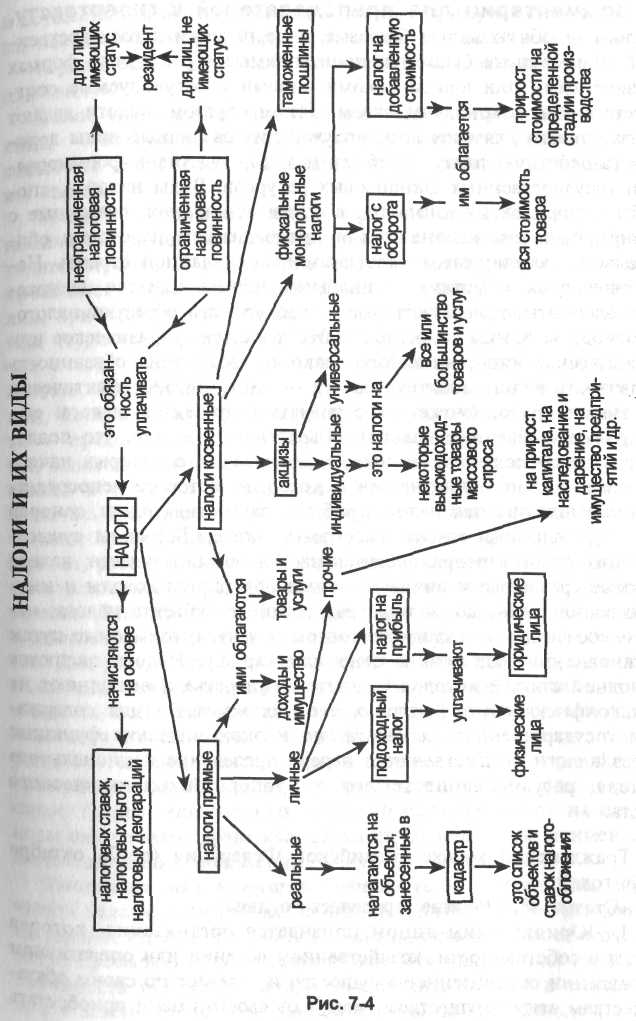 	Ответ Налоги — обязательные безвозмездные платежи в государственный или местные бюджеты, производимые в различных формах физическими или юридическими лицами и регулируемые соответствующим законодательством. Таким образом, налоги делают обязательным для всех лиц, получающих различные виды доходов (заработную плату, прибыль и т.д.), участие в формировании государственных финансовых ресурсов. Виды налогов, способы и порядок их взимания, а также отношения, связанные с возникновением, изменением и прекращением налоговых обязательств, регулируются налоговым правом данной страны. Налоговое право содержит специальные нормы, или так называемые элементы, налога, которые в совокупности образуют налоговую модель. К ним относятся: субъект налога — физическое или юридическое лицо, на которое законом возложена обязанность уплачивать налог; носитель налога — лицо, которое фактически уплачивает налог (может не совпадать с субъектом налога: см., например, косвенные налоги); объект налога — все, что подлежит налогообложению — доходы, имущество, с которых начисляется налог; источник налога — доход, из которого непосредственно выплачивается налог (прибыль, заработная плата, гонорар и т.п.); налоговая ставка; налоговые льготы. Все виды существующих налогов подразделяются на два больших класса: налоги прямые (реальные и личные) — ими облагаются доходы и имущество, они взимаются непосредственно с субъекта налога; налоги косвенные — налоги на товары и услуги, взимаемые путем установления надбавки к цене или тарифу. Налоги являются основной статьей доходов бюджета государства и выполняют не только фискальную функцию, т. е. используются для содержания государственного аппарата, но и экономические функции: через налоги осуществляются перераспределение национального дохода, регулирование темпов и пропорций экономического роста.	Гражданский кодекс Российской Федерации (от 21 октября 1994 года):	«Статья 48. Понятие юридического лица:	1. Юридическим лицом признается организация, которая имеет в собственности, хозяйственном ведении или оперативном управлении обособленное имущество и отвечает по своим обязательствам этим имуществом, может от своего имени приобретать осуществлять имущественные и личные неимущественные права  нести обязанности, быть истцом и ответчиком в суде.	Юридические лица должны иметь самостоятельный баланс или смету».	Самое главное, что дает предприятию статус юридического лица - возможность вступать в контрактные отношения, т. е. заключать различные соглашения с физическими и юридическими лицами.	Резидент — физическое или юридическое лицо, центр экономических интересов которого связан с экономической территорией страны. К резидентам данной страны относятся лица, проживающие на территории данной страны, за исключением лиц, приезжающих на относительно короткий срок, т. е. меньше года (туристов, артистов, спортсменов, ученых, сезонных рабочих и т.д.). Исключаются также работники иностранных посольств, представительств и других дипломатических учреждений, служащие воинских подразделений других стран. Резиденты — предприятия данной страны — это экономические единицы, занятые хозяйственной деятельностью (производством, торговлей и т. п.) на экономической территории данной страны, включая предприятия с иностранными инвестициями. Строительные бригады данной страны, работающие временно в других странах, рассматриваются как резиденты страны, где расположены строительные предприятия, с которых они были откомандированы. Для тех стран, где осуществляется строительство иностранными работниками, последние входят в группу нерезидентов. Для резидентов и нерезидентов устанавливается различный налоговый режим: первые несут неограниченную налоговую повинность, тогда как для вторых существует только ограниченная налоговая повинность. Несовпадение критериев определения резидента, применяемых разными странами, может приводить к признанию одних и тех же лиц резидентами сразу двух и более стран. Разрешение спорных ситуаций осуществляется на основе норм внутреннего права каждой из стран или путем применения соответствующих положений налоговых соглашений.	Неограниченная налоговая повинность — обязанность уплачивать налоги, возлагаемая на лиц, которые являются резидентами данной страны, т. е. имеют место жительства или постоянное Место пребывания на ее территории. Неограниченная налоговая Повинность обязывает резидентов платить налоги в соответствии с законодательством данной страны со всех доходов, полученных в течение календарного года как внутри страны, так и за границей. Для нерезидентов данной страны существует лишь ограниченная налоговая повинность.	Ограниченная налоговая повинность — обязанность уплачивать налоги, возлагаемая на лица, которые не являются резидентами данной страны, т. е. не имеют места жительства или постоянного места пребывания на ее территории. Ограниченная налоговая ответственность обязывает лицо платить налоги только по доходам, происходящим из источников в данной стране, например по дивидендам акционерного общества, функционирующего на территории страны, взимающей налог, или по доходам, полученным от сдачи в наем, аренду недвижимости, находящейся на данной территории, и т. п.	Налогообложение двойное — право двух государств на налогообложение одного и того же субъекта и объекта налога. Например, такая ситуация возможна, если некоторое физическое лицо проживает на территории одной страны, а доходы получает от предприятий, расположенных в другой стране. В этом случае обычно заключается соглашение о распределении налоговых сумм, разграничивающих права обоих государств на налогообложение.	Налоговая декларация — документ, представляющий собой заявление налогоплательщика обо всех видах доходов, полученных им за определенный период времени и еще не учтенных налоговыми органами, а также о распространяющихся на них налоговых льготах и скидках. На основе налоговой декларации и существующих налоговых ставок финансовые органы контролируют уплату соответствующего налога после получения дохода.	Налоговая ставка — размер налога на единицу налогообложения. В качестве последней может выступать единица земельной площади, единица измерения товарной массы, но для большинства видов налогов — денежная единица страны. Так, например, при взимании налога на имущество предприятий — по существующему на данный момент времени закону Российской Федерации — определяется среднегодовая стоимость имущества, являющегося объектом налогообложения, а затем рассчитывается размер налога исходя из установленной налоговой ставки, которая не может превышать 2% от среднегодовой стоимости имущества. Таким образом, здесь взимается определенный — законодательно установленный — процент с каждого рубля среднегодовой стоимости имущества предприятия. А вот налог с владельцев транспортных средств исчисляется исходя из суммарной мощности двигателя и марки транспортного средства. Здесь единицей налогообложения выступает не денежная единица (рубль), а лошадиная сила.	Налоговые льготы — частичное или полное освобождение физических или юридических лиц от уплаты налогов. В зависимости от типа государства, его социально-экономического развития и финансовой политики могут существовать различные виды налоговых льгот: не облагаемый налогом минимум доходов; налоговые скидки; полное освобождение от уплаты некоторых налогов; выделение некоторых форм доходов, не подлежащих налогообложению, и т.д. Налоговые льготы могут использоваться государством для стимулирования научно-технического прогресса, форсированного развития перспективных отраслей производства; для облегчения предприятию финансового бремени, обусловленного необходимостью соблюдения экологических требований; для социальной поддержки малоимущих слоев общества; для проведения определенной демографической политики.	Налоги прямые — налоги, которые взимаются непосредственно с субъекта налога, т. е. физического или юридического лица, обязанного выплачивать налог. Налоги прямые подразделяются на реальные и личные. Прямыми реальными налогами облагается само имущество независимо от его доходности. Они взимаются во многих странах на основе кадастра, учитывающего не фактическую, а среднюю доходность объектов (земли, домов, промыслов). К прямым реальным налогам относится, например, земельный налог (все земельные участки приравниваются к той или иной категории, для которой определяется налоговая ставка с единицы площади). Прямые личные налоги взимаются с доходов и стоимости имущества отдельных лиц. К ним относятся: подоходный налог с физических лиц; подоходный налог (налог на прибыль) с предприятий; налог на доходы от добычи нефти (существует лишь в некоторых странах, например в Норвегии и Великобритании); налог на прирост капитала (взимается при купле-продаже земли, строений, ценных бумаг); налог с имущества, переходящего в порядке наследования и дарения (величина налоговой ставки зависит от степени родства лица, оставляющего наследство или делающего дарение, и наследника или получателя дарения); налог на имущество предприятий и другие.	Кадастр — реестр, содержащий перечень сведений об объектах налогообложения, которые облагаются прямыми реальными налогами. К таким объектам могут относиться земля (земельный налог), дома, сдаваемые в наем (подомовый налог), промыслы (промысловый налог). Особенность изъятия налогов на основе кадастра состоит в том, что учитывается не фактическая доходность объекта налогообложения, а средняя доходность. Например, при составлении земельного кадастра все имеющиеся земельные участки классифицируются по группам в зависимости от их качества и местоположения. Для каждой группы определяется средняя доходность на единицу площади за ряд лет и устанавливается соответствующая налоговая ставка с единицы площади.	Подоходный налог с физических лиц —является главным прямым налоговым обязательством является НДФЛ или так называемый подоходный налог. Его каждый работодатель должен удерживать с з/п всех работников. Перечислять данные средства следует в Федеральные бюджеты. Основные правила расчета зависят от того, какой статус у работника, ведь для граждан России и для нерезидентов установлено достаточно большая разница. Общепринятый НДФЛ, который взимается с заработной платы граждан равен 13%. А вот нерезидентам, по сути, приходится ежемесячно отдавать 30%.В каких случаях не удерживается подоходный налог с зарплаты и в каких удерживается?Сразу необходимо оговориться, что в большинстве случаев подоходный налог вычитается с заработной платы. Чтобы понять, когда он может не удерживаться, нужно изучить 217 ст. НК РФ. В этот список входят:все государственные пособия, кроме оплаты больничных;пенсии по гособеспечению и другие виды пенсионных выплат;компенсационные выплаты.Поэтому НДФЛ всегда удерживается с зарплаты и других видов выплат, поступающих от работодателей. Исключением можно считать лишь пособие по беременности и родам, а также суточные для граждан, отправляющихся в командировку, в размере, не превышающем 700 руб. для поездок внутри страны и 2 500 руб. – для поездок за ее пределы.	Налог на прибыль (подоходный налог с предприятий) — один из основных видов прямых личных налогов, использующийся во многих странах мира. Налогом на прибыль облагаются доходы юридических лиц (акционерных обществ, обществ с ограниченной ответственностью и пр.). Налог на прибыль взимается, как правило, по пропорциональным налоговым ставкам. В этом смысле данный налог оказывается предпочтительнее, чем подоходный налог, которым облагается прибыль физических лиц и который взимается обычно по прогрессивным ставкам. Поэтому в некоторых странах разрешается распространять налог на прибыль корпорации на единоличные предприятия по желанию последних. Налогом на прибыль облагается валовая прибыль. Валовая прибыль представляет собой сумму прибыли (убытка) от реализации продукции, работ, услуг, основных фондов, иного имущества предприятия и доходов от внереализационных операций, уменьшенных на сумму расходов по этим операциям.	Ставка налога на прибыль предприятий и организаций, зачисляемого в федеральный бюджет, устанавливалась в размере 13%. В бюджеты субъектов Российской Федерации зачислялся налог на прибыль предприятий, в том числе иностранных юридических лиц, по ставкам, устанавливаемым законодательными органами субъектов Российской Федерации, в размере не свыше 22%, а для предприятий — по прибыли, полученной от посреднических операций и сделок, бирж, брокерских контор, банков, других кредитных организаций и страховщиков, — по ставкам в размере, не превышающем 30%. Однако следует иметь в виду, что ставки налогообложения периодически пересматриваются, поэтому необходимо следить за изменениями в налоговом законодательстве, с тем чтобы не привести на уроке устаревшие данные. Если предприятия осуществляют капитальные вложения в природоохранные мероприятия или делают взносы на благотворительные цели, то они пользуются определенными законом налоговыми льготами.	Налоги косвенные — налоги на товары и услуги, взимаемые путем установления надбавки к цене или тарифу. В отличие от налогов прямых налоги косвенные не связаны непосредственно с доходом или имуществом налогоплательщика, т.е. физического или юридического лица, на которое законом возложена обязанность выплачивать налог. Таким лицом обычно является производитель или продавец товаров и услуг. Здесь налоговое бремя через механизм цен может перекладываться на другое лицо, каковым обычно выступает покупатель товаров и услуг. Существуют три основные разновидности косвенных налогов: акцизы, фискальные монопольные налоги и таможенные пошлины. В свою очередь, акцизы подразделяются на индивидуальные, или выборочные, которые взимаются с отдельных видов товаров и услуг, и универсальные. К последним относятся налог с оборота и налог на добавленную стоимость. Фискальные монопольные налоги — древний, но отмирающий вид косвенных налогов. Они характеризуются тем, что налоговая ставка не устанавливается, просто государство монополизирует производство отдельных продуктов, таких, как винно-водочные изделия, соль, спички и т. п.	Акциз — разновидность налогов косвенных; налог на товары и услуги, взимаемый путем установления надбавки к цене или тарифу. При этом субъектом налога, т.е. физическим или юридическим лицом, на которое законом возложена обязанность выплачивать налог, являются продавцы подакцизных товаров и услуг. Однако фактически налоговое бремя через механизм цен перекладывается — полностью или частично — на покупателей товаров и услуг. Различают индивидуальные (или выборочные) и универсальные акцизы. Индивидуальные акцизы распространяются на ограниченный круг товаров и услуг, как правило, массового потребления и высокой доходности. В различных странах количество подакцизных товаров и услуг, а также их конкретные виды неодинаковы. Чаще всего к ним относятся табак, алкогольные напитки, чай, парфюмерные изделия, бензин, автомобили, показ кинофильмов и др. Универсальные акцизы распространяются на все или на большинство видов товаров и услуг. Их разновидностями являются налог с оборота, налог на добавленную стоимость, налог на покупки в оптовом звене, налог на продажу в розничной торговле. Обычно, говоря об акцизах, имеют в виду индивидуальные акцизы. В российской хозяйственной практике под акцизными налогами понимают именно индивидуальные (выборочные) акцизы.	Налог с оборота — один из видов налогов косвенных, взимаемый с оборота товаров и поступающий в бюджет государства по мере их реализации. Величина налога с оборота твердо фиксирована в ценах товаров. Существовавший в нашей стране до 1992 года налог с оборота поступал преимущественно от отраслей легкой и пищевой промышленности; сырьевые отрасли налогом с оборота не облагались. Налог с оборота в большинстве зарубежных стран, где он существует, взимается с поставок всех товаров и выполняемых внутри страны оплачиваемых работ, с внутризаводского потребления, часто — за импорт товаров. В западноевропейских странах налог с оборота не взимается с экспортных поставок товаров в целях стимулирования экспорта. Налоговые ставки могут дифференцироваться по различным видам товаров и услуг. В разных странах механизм взимания налога с оборота неодинаков. В самом абстрактном виде его можно представить следующим образом. Если стоимость реализуемого предпринимателем товара составляет 1000 денежных единиц, а налоговая ставка для данного вида товаров равна 20%, то цена, по которой будет реализован данный товар, повысится на величину налога с оборота и составит 1200 денежных единиц, 200 из которых предприниматель обязан перечислить в государственный бюджет, но фактически налоговое бремя перекладывается на потребителя товаров и услуг, а в конечном счете по технологической цепочке — на население.	С 60-х годов многие страны стали отказываться от применения налога с оборота и переходить к налогу на добавленную стоимость. В России этот переход был осуществлен лишь в начале 90-х годов. Сегодня российские предприятия не платят налог с оборота, но платят налог на добавленную стоимость.	Добавленная стоимость — это рыночная цена объема продукции или работ, произведенных фирмой, за вычетом стоимости потребленных сырья, полуфабрикатов, материалов, комплектующих изделий, приобретенных у поставщиков, т. е. других предприятий.	Налог на добавленную стоимость — один из видов налогов косвенных, взимаемый практически со всех товаров и услуг путем установления надбавки к цене или тарифу. В отличие от налога с оборота, которым облагается вся стоимость реализуемых товаров, объектом налогообложения в данном случае является только прирост стоимости на определенной стадии производства или реализации продукции — так называемая добавленная стоимость. Добавленная стоимость включает заработную плату, отчисления на социальное страхование, амортизационные отчисления, прибыль, а также различные затраты на производство товаров, осуществляемые на данном предприятии. В добавленную стоимость не входят затраты предприятия на приобретение тех элементов производственного процесса, например материалов, полуфабрикатов, комплектующих изделий, которые были произведены другими предприятиями. В цену реализуемой продукции входит общая сумма налога на добавленную стоимость, внесенная предпринимателями на всех стадиях продвижения товара к потребителю. Поэтому фактическая уплата налога на добавленную стоимость по технологической цепочке перекладывается на конечного потребителя, т. е. на население, хотя официальными налогоплательщиками являются предприятия производственной сферы и сферы услуг. Налоговые ставки могут быть дифференцированы по различным группам товаров и услуг: например, по группе товаров, именуемых предметами роскоши, они обычно выше; по группе товаров первой необходимости — ниже. Некоторые товары и услуги в силу определенных социально-экономических приоритетов могут освобождаться от уплаты налогов на добавленную стоимость. В большинстве развитых стран налог на добавленную стоимость составляет 10—20% от величины добавленной стоимости. По российскому законодательству плательщиками налога на добавленную стоимость являются:	—   предприятия и организации независимо от форм собственности и ведомственной принадлежности, имеющие согласно законодательству Российской Федерации статус юридического лица, включая предприятия с иностранными инвестициями, осуществляющие производственную и иную коммерческую деятельность;	—   индивидуальные (семейные) частные предприятия включая крестьянские (фермерские) хозяйства, осуществляющие производственную и иную коммерческую деятельность;	—   филиалы, отделения и другие обособленные подразделения предприятий, находящиеся на территории Российской Федерации, самостоятельно реализующие товары, работы и услуги;	— международные объединения и иностранные юридические лица, осуществляющие производственную и иную коммерческую деятельность на территории Российской Федерации.	При взимании НДС объектами налогообложения являются обороты по реализации на территории РФ товаров, выполненных работ и оказанных услуг.	При определении облагаемого оборота за базу принимается стоимость реализуемых товаров, работ, услуг, исчисленная: а) исходя из свободных (рыночных) цен и тарифов без включения в них налога на добавленную стоимость; б) исходя из государственных регулируемых оптовых цен и тарифов (без включения в них налога на добавленную стоимость); в) исходя из государственных регулируемых розничных цен и тарифов, включающих в себя налог на добавленную стоимость.	При исчислении облагаемого оборота по товарам, с которых взимаются акцизы, в него включается сумма акцизов.	Ставки налога на добавленную стоимость устанавливаются в следующих размерах:	10% — по продовольственным товарам (за исключением подакцизных) по перечню, утверждаемому Правительством Российской Федерации, и товарам для детей по перечню, утверждаемому Правительством Российской Федерации;	20% — по остальным товарам (работам, услугам), включая подакцизные продовольственные товары.	Вновь обращаем ваше внимание на то, что налоговые ставки могут измениться к тому моменту, когда эта книга попадет в ваши руки.	Определение налога на добавленную стоимость, подлежащего взносу в бюджет, в соответствии со статьей 7 Закона Российской Федерации «О налоге на добавленную стоимость»: «Сумма налога на добавленную стоимость, подлежащая внесению в бюджет, определяется как разница между суммами налога, полученными от покупателей за реализованные им товары (работы, услуги), и суммами налога, фактически уплаченными поставщикам за материальные ресурсы (работы, услуги), стоимость которых относится на издержки производства и обращения».	Механизм взимания НДС вы можете разъяснить школьникам на следующем простом примере.	Предприятие купило сырье на сумму 500 млн. рублей. Ставка НДС = 20%. Тогда НДС = 100 млн. рублей. Предприятие заплатило поставщикам сырья 500 + 100 = 600 млн. рублей.	Из сырья произвели продукцию на 800 млн. рублей. Это — себестоимость продукции. Договорились продать за 1000 млн. рублей (200 млн. руб. — прибыль предприятия). Договорная цена — 1000 млн. рублей — это и есть база налогообложения. Значит, НДС при ставке 20% составит 200 млн. рублей. И предприятие продает свою продукцию по договорной цене плюс НДС, следовательно за 1200 млн. рублей. Именно эта цена и указывается в счет-фактуре: цена — 1000 млн. рублей; НДС — 200 млн. рублей.	В бюджет государства предприятие перечисляет только 100 млн. рублей, так как из 200 млн. рублей нужно вычесть те 100 млн. рублей, которые наше предприятие перечислило поставщикам сырья в качестве НДС. Эти 100 млн. рублей в бюджет государства сдадут поставщики сырья. А наше предприятие, таким образом, выплачивает налог только за собственную добавленную стоимость, т. е. за те 500 млн. рублей, которые оно добавило к 500 млн. рублей стоимости купленного сырья. Заметим, что 100 млн. рублей налога, уплаченного поставщикам сырья, не включаются в базу налогообложения.	Обратите внимание, что у розничных продавцов налогом на добавленную стоимость облагается только торговая наценка, т. е. разница между розничной и оптовой ценой, а это и есть добавленная стоимость.	Таможенные пошлины — разновидность налогов косвенных, которыми облагаются товары, ценности и имущество, провозимые через таможенную границу определенной территории, и которые взимаются таможней соответствующей страны по ставкам, установленным для данной территории таможенным тарифом. Таможенной пошлиной могут облагаться товары, ввозимые, вывозимые и транзитные. По способу взимания различают адвалорные таможенные пошлины, исчисляемые в процентном отношении к цене товара, и специфические таможенные пошлины, исчисляемые в форме твердых ставок на установленную единицу товара (штуки, веса, объема, длины и т.д.). В зависимости от целей, преследуемых взиманием таможенных пошлин, последние подразделяются на фискальные, дающие Доходы казне; покровительственные, или протекционистские, затрудняющие ввоз иностранных товаров в страну и ограждающие национальное производство от иностранной конкуренции; преференциальные, создающие благоприятные таможенные условия для одной или нескольких стран; антидемпинговые пошлины, препятствующие ввозу в страну товаров по бросовым ценам, и др.ПРАКТИЧЕСКОЕ ЗАНЯТИЕ  № 8 ОПРЕДЕЛЕНИЕ СТАВКИ ПО КРЕДИТУЗадача 1	Пусть владелец векселя на сумму 1000 руб. со сроком оплаты 01.05.98 г. решил продать его коммерческому банку до наступления срока платежа. Банк принял вексель к учету 01.02.98 г. Учетная ставка коммерческого банка равнялась 80%. Как рассчитать сумму дисконта, т. е. сумму, которую держатель векселя уплачивает банку за то, что тот досрочно отдает ему Деньги, причитающиеся по  векселю?	Решение	Дисконт за учет векселя рассчитывается по следующей формуле:где 	К — сумма векселя (1000 руб.);	Т — срок до платежа по векселю, количество дней (90 дней — от 01.02.98 г. до 01.05.98 г.); 	П — учетная ставка банка.	Тогда для нашего примера дисконт  составит:	Таким образом, банк выдает владельцу векселя 800 руб., а  200  руб.  станут доходом банка.	Чек как средство обращения, заменяющее наличные деньги, появился позднее, чем вексель. Чек можно рассматривать как разновидность переводного векселя, который вкладчик (трассант) выписывает на коммерческий банк, где есть его текущий счет. Чек — это письменный приказ владельца текущего счета банку о выплате определенной суммы денег чекодержателю (предъявителю чека) или о перечислении ее на другой счет. Обычно чек выписывается на специальном бланке, полученном вкладчиком  от банка.Задача 2	Суммарные резервы коммерческого банка составляю? 220 млн. руб. Депозиты равны 950 млн. руб. Обязательная норма резервирования депозитов составляет 20%. Как может измениться предложение денег, если банк решит использовать все свои избыточные резервы для  выдачи  ссуд?	РешениеПри норме резервирования 20% сумма обязательных резервов Rr составит:Rr = 9500,2 = 190 (млн. руб.).	Следовательно, избыточные  резервы равны: Re = 220 - 190 = 30 (млн. руб.).	Если все они будут использованы для выдачи ссуд, то дополнительное предложение денег может составить:M = 30   = 150 (млн. руб.).	В данном случае мы используем депозитный мультипликатор равный 5. Полученная сумма представляет собой максимально возможное расширение предложения денег, если они не выходят за  пределы  банковской  системы.		Задача 3	Норма обязательных резервов равна 20%. Коммерческий банк хранит еще 5%  от суммы депозитов  в качестве  избыточных резервов,  не используя их для активных операций.  Величина депозитов составляет 10 000 руб.  Какую максимальную сумм? банк может использовать для выдачи ссуд? 	Решение	Величина обязательных резервов составляет:Rr = 10 0000,2 = 2000 руб.	Избыточные резервы равны:Re = 10 0000,05 = 500 руб.	Тогда суммарные резервы равны: 2000 + 500 = 2500,  или иначе:R = 10 000(0,2 + 0,05) = 2500 руб.	Следовательно, храня в виде резервов 2500 из суммы депозитов, оставшиеся средства банк может использовать для выдачи ссуд  (L):L = 10 000 - 2500 = 7500 руб.ПРАКТИЧЕСКОЕ ЗАНЯТИЕ  № 9ОПРЕДЕЛЕНИЕ КОЛИЧЕСТВА ДЕНЕГ В ОБРАЩЕНИИКонтрольные вопросы 1.Уравнение количественной теории денег. ОтветДеньги нужны людям для совершения сделок. Чем больше совершается сделок, тем больше денег находится в обращении.	Уравнение количественной теории денег (УКТД)  отражает связь между суммой денег и общим объемом сделок:MV = PT	М — количество денег в обращении;	V — скорость обращения денег, которая показывает, сколько раз 1 рубль переходит из рук в руки за определенный промежуток времени;	Т — общее число сделок за определенный период времени, другими словами, сколько раз в течение года какие-либо лица обменивают товары и услуги на деньги;	Р — цена, по которой совершается типичная сделка, т.е. средняя цена одной сделки;	Р х Т — количество рублей, обернувшихся в течение года, или денежное выражение суммы всех совершенных за год сделок.	Это и есть знаменитое уравнение И. Фишера.	Уравнение количественной теории денег, по сути — тождество: левая и правая части являются уравнением по определению. Тем не менее оно имеет важное значение, так как из него следует, что при изменении одной из переменных одна или более из оставшихся переменных тоже должны изменяться для сохранения равенства. Например, если количество денег увеличивается, а скорость их обращения остается неизменной, то должны увеличиться либо цена, либо число сделок.2 Если в знаменитом уравнении И. Фишера заменить T на Y, что произойдёт с формулой?Ответ	Сложность применения исходной формулы связана со сложностью расчета количества совершенных сделок. Поэтому Т заменяют на величину совокупного объема производства (Y).	Число совершенных сделок и объем производства тесно, связаны друг с другом, т.е., чем больше товаров в экономике производится, тем больше их и продается.	Однако Т  и Y  не совсем одно и то же. Продажа подержанной машины представляет собой сделку, но подержанная машина не включается в состав текущего объема производства, следовательно,TY.Отсюда MV = PY, 	где Р — уровень цен (дефлятор ВНП);	Y— реальный ВНП (валовой национальный продукт);	Р х Y— номинальный ВНП.	Это — наиболее корректные обозначения переменных в данном уравнении. Однако, учитывая, что в школьный курс не включены такие понятия, как ВНП и дефлятор ВНП (индекс цен, отражающий изменение цен в экономике на текущий момент по сравнению с каким-либо предшествующим периодом времени, т.е. отражающий инфляционные или дефляционные процессы в экономике), мы позволили себе дать упрощенное толкование переменных, входящих в данное уравнение:	Y — количество произведенной в экономике продукции за определенный период времени, т.е. реальный объем национального производства, или реальный национальный продукт (во многих школьных учебниках этот показатель обозначается буквой «Q»);	Р — средняя цена единицы произведенной продукции;	PY — номинальный национальный продукт, т. е. реальный объем национального производства, представленный в денежном выражении, или, иначе говоря, исчисленный в текущих (ныне действующих) ценах.	Обратите внимание на то, что предположение о постоянной скорости обращения денег является основной предпосылкой количественной теории денег. Однако нужно иметь в виду, что данное предположение V = const — это абстракция, так как V может изменяться при определенных обстоятельствах. Например, распространение в развитых странах банковских автоматов, позволяющих снимать наличные деньги по специальным карточкам в любой точке города, повысило скорость денег в обращении.	В целом данное допущение обычно подтверждается практикой, особенно в краткосрочном периоде. Так, например, по Фишеру, скорость обращения денег предопределена технологическими и институциональными факторами (технические возможности обслуживания клиентов в банковских учреждениях, частота выплаты заработной платы и др.), которые меняются довольно медленно, поэтому его предположение о постоянстве параметра V вполне приемлемо для краткосрочных отрезков времени.	Используя дополнительное допущение о постоянной скорости обращения денег, можно на базе этого уравнения построить количественную теорию денег, смысл которой заключается в том, что объем производства в денежном выражении (номинальный ВНП) определяется количеством денег в обращении (предложением денег).	Основной вывод количественной теории: если Центральный банк удерживает предложение денег на стабильном уровне, уровень цен будет неизменным. Если Центральный банк увеличивает предложение денег, то уровень цен растет. Таким образом, изменение количества денег в обращении определяет уровень цен в экономике.Кто такой Ирвинг Фишер? ОтветИрвинг Фишер — математик, статистик, бизнесмен, реформатор, преподаватель — человек разносторонних интересов, родился в Саугертисе (США) в семье священника-конгрегационалиста. Он родился слабым мальчиком, в тридцать лет перенес заболевание туберкулезом. Это сделало его мнительным человеком, верящим во всякого рода знахарей и шарлатанов. В 1889 году Фишер поступает в Йельский университет, где достигает больших успехов в учебе и получает несколько премий, особенно за успехи в математике. И это несмотря на то, что в год поступления Фишера в университет умирает его отец и он материально поддерживает свою семью. Фишер составил себе небольшое состояние изобретением картотеки особой системы.	Он страстно увлекается проблемами евгеники, гигиены и воздержания. Это создает ему в глазах общественного мнения репутацию чудака, но не мешает серьезно заниматься математикой и статистикой.	Глубокое влияние на Фишера в университете оказали Уиллард Гиббс, известный физик, преподававший математику, и Уильям Самнер, преподаватель экономики, что и подсказало Фишеру соединить эти две науки. В результате Фишер пишет докторскую диссертацию о математических аспектах стоимости и цены.	Большой вклад Фишер внес в область статистики. Для него статистика — не просто удобный инструмент, а составная часть экономического анализа. Фишер разработал и классифицировал сотни формул в книге «Составление индексов». Практически все современные исследования в области индексов опираются на его анализ. Он вывел 47 формул, затем сократил их число сначала до 13, потом до 8 и в конце концов пришел к «идеальной» формуле.	Фишер проявил интерес к проблемам инфляции, и это побудило его детально исследовать деньги и их покупательную способность. В этой работе он вывел и широко известное уравнение обмена, которое затем было включено во все учебники. Фишер утверждает, что данное уравнение действительно в известных условиях и это придает ему характер экономического закона.	Фишер поставил в прямую зависимость от общего количества денег, включая банковские депозиты, уровень цен. При прочих равных условиях удвоение количества денег приводит к удвоению цены; то же происходит при сокращении в два раза Т. Напрашивается вывод, что цены пропорциональны общим расходам, а расходы пропорциональны денежным запасам.	В начале своей деятельности Фишер отрицал расширение государственного регулирования, так как полагал, что контроль над корпорациями, пособия по безработице ведут страну к социализму и это дает возможность одному классу господствовать над другим, возникают коррупция и злоупотребления властью.	Но через некоторое время Фишер признал необходимость более равномерного распределения дохода и возражал против проведения в чистом виде принципов laissez faire в государственной политике.	Фишер опубликовал 28 книг, из них 18 — по проблемам экономической теории. Он привлек внимание к обостряющимся проблемам цен и инфляции, и это заставляет современных экономистов в своих исследованиях опираться на его труды.	Умер Ирвинг Фишер в 1947 году.	4.   Выберите единственно правильный ответ.	Что случится в экономике, если количество денег в обращении увеличится, в то время как скорость обращения денег и реальный объем национального производства не изменятся?а)   уровень цен в экономике повысится;б)   уровень цен в экономике не изменится;в)   уровень цен в экономике снизится;г)   изменение количества денег не повлияет на уровень цен в экономике.	Ответ. Из уравнения обмена (М х V = Р х Y) очевидно, что увеличение количества денег в экономике (М) при постоянной скорости обращения денег (V) увеличит значение левой части уравнения. Поскольку данное уравнение является тождеством, то это значит, что на такую же величину должно увеличиться значение и правой части уравнения. По условию задачи реальный объем национального производства (Y) не изменяется, тогда должен увеличиться уровень цен в экономике (Р). Следовательно, правильный ответ (а).	5.   Используя уравнение обмена, объясните, почему возможен рост номинального национального продукта без изменения количества денег, находящихся в обращении?	Подсказка: номинальный национальный продукт равен произведению уровня цен на реальный национальный продукт, т. е. Р х Y .	Ответ. Если количество денег в обращении фиксировано, то рост номинального национального продукта может происходить за счет увеличения скорости обращения денег. Действительно, если каждая денежная единица будет оборачиваться быстрее, то не потребуется увеличения денежной массы для того, чтобы обслужить возросший в номинальном выражении 6. Если номинальный национальный продукт составляет 4000 млрд. рублей, а количество денег в обращении составляет 800 млрд. рублей, то	а)   необходимо увеличить количество денег в обращении, чтобы обслужить обмен произведенных товаров и услуг;	б)   необходимо понизить цены товаров и услуг;	в)   в среднем каждый рубль обращается 5 раз в год. Какое из этих утверждений является верным? Ответ, (в).объем производства.	 Задача 1. Предположим, что номинальный национальный продукт страны Швамбрания составил 1 млн. швамбранских долларов. Обращение каждого швамбранского доллара составляет в среднем 4 раза в год. Сколько швамбранских долларов должно выпустить в обращение правительство Швамбрании, чтобы не допустить повышения цен в стране?	Решение.РY= 1000000 долларов,V=4M4= 1000000,М = 250000.	Ответ. Необходимое количество денег в обращении — 250000 долларов.	 Задача 2. В стране Тугритании количество денег в обращении увеличилось с 32 млрд. тугриков до 36 млрд. Скорость обращения денег не изменилась, а реальный объем производства сократился на 10%. В результате этого на сколько процентов повысились цены в Тугритании?	Решение.Первоначальная ситуация описывается уравнением:32 V = Р Y.                                  (3-1)	Снижение реального объема производства на 10% составит 0,9 Y от первоначального уровня.	Изменение уровня цен обозначим: аР, где а — искомая величина. 	В результате получим новое уравнение:36  V= аР 0,9Y.                               (3-2)	Далее следует разделить уравнение (3-2) на уравнение (3-1), чтобы получить одно уравнение с одним неизвестным:	Отсюда получаем: 1,125 = 0,9 аа = 1,25.	Это означает, что цены в Тугритании возросли в среднем на 25%.Упражнение 1	Внимательно ознакомьтесь со статистическими данными по России, приведенными в таблице 3-6, и ответьте на вопрос: почему скорость обращения денег в России была очень низкой, несмотря на высокие темпы инфляции? Таблица 3-6Скорость обращения денег в России*	Ответ (краткий комментарий). Несмотря на высокие темпы инфляции в 1992-1993 годах скорость обращения денег в России была очень низкой (4—8 оборотов в год при 24-разовой оплате труда). Это объясняется замедлением расчетов между предприятиями, задержкой в оплате труда и ростом удельного веса наличных денег в общем их количестве, что связано, в частности, с увеличением сектора теневой экономики.Контрольные вопросы	1 Что такое инфляция?Ответ	Инфляция — повышение общего уровня цен в экономике. Это не означает, что обязательно повышаются все цены. Даже в периоды быстрого роста инфляции некоторые цены могут оставаться стабильными, а другие — падать. Речь идет о тенденции к повышению уровня цен в среднем. С этой точки зрения различают сбалансированную инфляцию (цены различных товаров не изменяются относительно друг друга) и несбалансированную инфляцию (цены различных товаров постоянно изменяются относительно друг друга).2 Как измеряется инфляция?Ответ	Инфляция измеряется с помощью индексов цен. При этом можно использовать различные индексы:	—   индекс потребительских цен (ИПЦ);	—   индекс цен производителей на промышленную продукцию;	—   индекс — дефлятор ВНП.Показатель инфляцииОтвет	Наиболее распространенным официальным показателем инфляции является ИПЦ, так как именно этот индекс демонстрирует изменение стоимости жизни.                           Стоимость базовой товарной корзины в текущем периоде	ИПЦ =  ------------------------------------------------------------------------------  100%.                           Стоимость базовой товарной корзины в базисном периоде	Это означает следующее:	1.   Если мы хотим узнать, как изменились цены в экономике какой-либо страны в 1996 году по сравнению, скажем, с 1990 годом, то  1990 год будет базисным периодом, а 1996 год — текущим периодом.	2.   Товарная корзина — это набор из наиболее представительных товаров и услуг, удовлетворяющих основные потребности населения.  Количество товаров и услуг, включаемых в потребительскую корзину, может быть различным. В США, например, в потребительскую корзину входит 300 товаров и услуг,  отобранных на основе исследования покупок,  совершаемых городскими жителями. Понятно, что в течение определенного статистического периода среднестатистический потребитель расходует больше килограммов хлеба, чем килограммов соли.   Поэтому в товарную  корзину предметы  потребления «складываются» в тех количествах, в которых они потребляются за данный статистический период. Например, за 1 месяц среднестатистический гражданин потребляет  10 буханок хлеба, 4 куска мыла, 6 л молока и 1 кг конфет. Это и будет товарная корзина нашего потребителя.	3.   Возможно, что из года в год с ростом доходов наш потребитель станет потреблять 5 буханок хлеба и 2 кг конфет. Но при расчете ценовых индексов — и это очень важно — мы должны абстрагироваться от данных структурных сдвигов в потребительской корзине, зафиксировав ее набор на одном уровне, т. е. приняв его неизменным. Это делается для «того, чтобы выявить изменение цен в чистом виде. Ведь мы хотим узнать, насколько стал дороже тот же самый товарный набор. Обратите внимание на то, что при расчете ИПЦ мы используем тот товарный набор, который существовал в базисном периоде.	4. Стоимость базовой товарной корзины в базисном периоде показывает, сколько стоила эта корзина при ценах, существовавших в базисном периоде. Стоимость базовой товарной корзины в текущем периоде показывает, сколько стоит этот же набор товаров при ценах, сложившихся в данный текущий момент.	ИПЦ рассчитывается по формуле:ИПЦ = где        Q1 — количество первого товара в потребительской корзине;	Q2 — количество второго товара в потребительской корзине;	Qn — количество товара под номером п;	Р1 — цена первого товара;	Р2 — цена второго товара и т.д.;	Рn — цена n-го товара.	Отметим, что индекс — дефлятор ВНП рассчитывается аналогичным образом. Его отличие от ИПЦ состоит в следующем:	—   набор товаров, включаемых в рыночную корзину при расчете дефлятора ВНП, гораздо шире: он состоит не только из потребительских товаров и услуг, но также включает инвестиционные товары и услуги;	—   рыночная корзина фиксируется на уровне текущего, а не базисного периода.	Если ценовой индекс при расчете составил 156%, то это означает, что за текущий период цены выросли на 56% по сравнению с базисным периодом.Что такое темп инфляции, её виды? Формула расчёта?Ответ	Темп инфляции — это прирост общего уровня цен за определенный период времени, выраженный в процентах. Он рассчитывается по следующей формуле:Темп инфляции (для 1995 года) =  100%.	В зависимости от темпов различаются: ползучая инфляция (цены растут менее чем на 10% в год, покупательная способность денег практически сохраняется, контракты подписываются в номинальных ценах), галопирующая инфляция (рост цен происходит скачкообразно и стремительно — 20—200% в год, деньги ускоренно материализуются в товары, контракты привязываются к увеличению цен) и гиперинфляция. Существует также явление стагфляции — инфляционный спад производства.	Гиперинфляция — разновидность инфляции, характеризующаяся чрезвычайно быстрым (более чем на 1000% в год) ростом цен и увеличением денежной массы, выпускаемой государством в обращение. Гиперинфляция ведет к резкому обесценению денег, нарушению нормальных хозяйственных связей и пропорций развития промышленности, усиливает спекуляцию. Особо опасна самоподдерживающаяся стадия, когда рост цен требует очередной денежной эмиссии, а вызываемое ею обесценение денег приводит к новому витку спирали роста цен.	Стагфляция — состояние экономики страны, характеризующееся сочетанием одновременного спада в производстве с развивающимся процессом инфляции, выражающейся в росте цен. До 70-х годов XX века для циклически развивающейся экономики характерным являлось то, что спад производства и депрессия вызывали, как правило, понижение цен или по крайней мере тормозили их повышение. Явление стагфляции впервые достаточно четко обозначилось в период экономического кризиса начала 70-х годов, когда темп инфляционного роста цен в США составил более 10%. Аналогичная ситуация наблюдалась и при последующих спадах производства.Причины, вызывающих инфляцию?Ответ	С точки зрения причин, вызывающих инфляцию, экономисты различают два типа инфляции.	1.    Инфляция спроса, которая возникает как следствие избыточных совокупных расходов в условиях, близких к полной занятости экономических ресурсов. Под совокупными расходами понимаются расходы фирм, домашних хозяйств и государства, т.е. всех секторов экономики, предъявляющих совокупный спрос на произведенный национальный продукт.	2.   Инфляция предложения, которая возникает как следствие повышения средних затрат на единицу продукции и сокращения совокупного предложения. Два самых важных источника данного типа инфляции — увеличение номинальной заработной платы работников и рост цен на сырье и энергию. И то и другое увеличивает средние издержки (затраты) на производство единицы продукции. Отсюда второе название — инфляция издержек, или инфляция затрат. Увеличение средних издержек естественным образом сокращает производство товаров и услуг, т.е. уменьшает совокупное предложение. Именно инфляция предложения приводит к стагфляции. Инфляция спроса происходит на фоне увеличения объема национального производства при неполной занятости ресурсов либо на фоне стабильного уровня производства. На практике, однако, трудно различить эти два типа инфляции.	Каковы социально-экономические последствия инфляции? Этот вопрос будет рассмотрен в § 44 учебника и в соответствующем этому параграфу разделе данного методического пособия.	6.   Во время второй мировой войны и у Германии, и у Великобритании существовали планы применения «бумажного оружия»: обе страны напечатали денежные знаки другой и собирались выбросить их в большом количестве с самолетов над территорией противника. Почему это могло оказаться эффективным оружием?	Ответ. Избыточное количество денег в обращении привело бы к сильнейшей инфляции и, как следствие, к полному расстройству экономики страны.7.   Как вы думаете, почему во время высокой инфляции банки стараются давать ссуды только на очень короткий срок?Ответ.	Существуют две причины. Во-первых, при предоставлении ссуды на длительный срок по фиксированной ставке процента банк, вполне вероятно, попадет в ситуацию, когда он сможет привлекать средства вкладчиков только на более короткие сроки. Ставки по таким вкладам в итоге будут расти быстрее, чем по предоставляемым ссудам. И тогда банк окажется в ситуации убытков: за привлеченные средства ему придется платить вкладчикам процент более высокий, чем он сам получает от заемщиков.	Во-вторых, инфляция меняет не просто покупательную способность денег, но и всю ситуацию в экономике страны. Из-за этого заемщик, казавшийся вполне надежным в момент получения ссуды, может вдруг оказаться в тяжелом финансовом положении и лишиться возможности вернуть ссуду.	Задача 1. В стране Альфании потребляется только 3 вида товаров, указанных в таблице 3-7. Используя данные, приведенные в таблице, рассчитайте индекс потребительских цен для Альфании.Таблица 3-7	Решение	ИПЦ рассчитываем по приведенной выше формуле:ИПЦ=	Следовательно, общий уровень цен в Альфании увеличился на 21%.	Задача 2. Пусть в некоторой стране общий уровень цен за определенный период времени характеризуется следующими данными:Таблица 3-8	Для всех статистических периодов (1990, 1991, 1992 и 1993 годы) при расчете ИПЦ за базовый период принимается 1970 год.	а) Что показывают приведенные во втором столбце таблицы индексы потребительских цен?	б)   Рассчитайте темпы инфляции в этой гипотетической стране в 1991, 1992 и 1993 годах и впишите полученные результаты в таблицу.	в)  Оцените полученные результаты. 	Решение.	а)   Индекс потребительских цен демонстрирует рост цен на товары и услуги в каждом из рассматриваемых периодов. Так, например, значение ИПЦ в 1990 году было равно 246. Если в базисном 1970 году ИПЦ был равен 100, то это означает, что расходы на покупку аналогичной корзины товаров и услуг в 1990 году были в 2,46 раза выше, чем в 1970 году. Таким образом, цены за 20 лет возросли почти в 2,5 раза. В 1993 году расходы потребителей на тот же самый набор товаров и услуг увеличились в 2,98 раза по сравнению с 1970 годом, т. е. за 23 года цены в среднем почти утроились.	б)  Для расчета темпа инфляции в 1991 году воспользуемся следующей формулой:	(ИПЦ1991 - ИПЦ1990)  = (273 - 246)  11%.	Следовательно, темп прироста цен в 1991 году составил около 11%. Этот результат нужно занести в третью строку третьего столбца таблицы, т. е. в строку, относящуюся к 1991 году.	Аналогичным образом рассчитываем темпы инфляции для 1992 и 1993 годов.	Темп инфляции в 1992 году:	(ИПЦ]992 - ИПЦ1991) = (290 - 273)  6,23%. 	Темп инфляции в 1993 году:(298-290) 2,76%.	в) Вывод. Данная задача позволяет увидеть следующее. За рассматриваемый период инфляция, т. е. рост цен в экономике, наблюдалась ежегодно (по крайней мере с 1990 по 1993 год), однако темп инфляции, т. е. прирост цен, снижался год от года. Это значит, что цены в экономике росли замедленным темпом. В принципе при постоянном росте цен темпы инфляции могут значительно колебаться. Анализ полученных результатов позволяет также констатировать, что инфляция в нашей гипотетической стране развивается низкими темпами и не наносит серьезного ущерба экономике.Упражнение 1 «Анализируем динамику потребительских цен в экономике России»Таблица 3-9Индексы потребительских цен на товары и услуги (в%к декабрю предшествующего года)Таблица 3-10Ежемесячное изменение потребительских цен в 1995 и 1996 годах (в процентном отношении к предыдущему месяцу)	Перед вами две таблицы, содержащие реальные статистические данные, отражающие инфляционные процессы в экономике нашей страны. Внимательно изучите их и составьте рассказ о динамике потребительских цен в России за последние годы.	Ответ. Анализ таблицы 3-9 показывает, что на протяжении 1993-1996 годов цены в России продолжали возрастать. Однако год от года темп инфляции снижался. Так, в течение 1993 года цены выросли в 9,4 раза по сравнению с декабрем 1992 года; за 1994 год цены увеличились уже в 3,15 раза по сравнению с декабрем 1993 года; наконец, за период 1996 года потребительские цены возросли всего на 21,8%. Эти данные свидетельствуют о постепенной стабилизации денежного обращения в России.	За 1995 год рост цен на потребительском рынке в среднем по России составил 231,3%.	Основной рост потребительских цен пришелся на I квартал, а в дальнейшем отмечалась тенденция к его замедлению. Характерная особенность этого года — летнее снижение темпов роста потребительских цен удалось сохранить и в осенне-зимний период. Если в I квартале 1995 года изменение потребительских цен в среднем за месяц составило 12,5 %, во II квартале — 7,7 %, то уже в III и IV кварталах потребительские товары и услуги дорожали в среднем за месяц на 4,8 % и 4,1 % соответственно.	Одним из факторов сдерживания роста потребительских цен в 1995 г. явилось значительное замедление роста курса доллара по отношению к рублю в связи с установлением «валютного коридора». За 1995 год курс доллара относительно рубля вырос в 1,3 раза при увеличении потребительских цен за этот период в 2,3 раза.	В 1996 году ситуация еще улучшилась. Только в январе этого года сохранился рост цен, характерный для IV квартала 1995 года: цены выросли на 4,1%. Что же касается всех остальных месяцев, то цены ни разу не поднялись выше, чем на 2,8%. Особенно благоприятными были июль, август, сентябрь. В июле и сентябре рост цен не превысил и одного процента; а август порадовал столь редким явлением, как дефляция. Дефляция — это снижение общего уровня цен в экономике страны. Здесь, правда, речь идет только о снижении общего уровня потребительских цен. ИПЦ, равный 99,8, означает, что в конце августа цены на потребительские товары и услуги в среднем были на 0,2% ниже, чем в конце июля. В целом за 1996 год цены на потребительском рынке увеличились всего на 21,8%, а курс доллара — на 19,8%.Контрольные вопросы и заданияЧто такое инфляция?Перечислите основные виды инфляции.Почему во время инфляции в стране многие люди тратят свои сбережения на покупку иностранной валюты?Как измерить инфляцию?Каковы экономические и социальные последствия инфляции?В чем заключается взаимосвязь инфляции и занятости?Какая политика практикуется во Время инфляции?Главная проблема, создаваемая инфляцией:а)	падение уровня жизни;б)	неопределенность экономической ситуации и несправедливое перераспределение богатства.Как вы думаете, почему во время высокой инфляции банки стараются давать ссуды только на очень короткий срок?Одной из причин инфляции является сильное преобладание в народном хозяйстве отраслей, производящих средства производства. В период проведения индустриализации государством было выплачено большое количество денег. Но значительная инфляция выявлена не была. Почему?Объясните, какое влияние окажет 10%-ная инфляция на каждое из следующих лиц:а)	пенсионера;б)	фермера, имеющего много долгов;в)	владельца независимого универмага в маленьком городе?Можно ли утверждать, что в 70-е гг. XX в., когда роста цен на основные виды продукции не наблюдалось, инфляция все же имела место?Как отражается инфляция на важнейшей функции цены? Может ли она быть объективным информационным сигналом?Кому инфляция выгодна?Если индекс цен в прошлом году был 120%, а в этом 147%, то каким будет темп инфляции в этом году?Блицопрос (да/нет)Избыточная эмиссия денег дает инфляцию спроса. НЕТПовышение цен на энергоресурсы дает инфляцию предложения. НЕТОт инфляции все общество несет потери в равной мере. НЕТИндексирование доходов — очень эффективный способ борьбы с инфляцией. НЕТАдаптационная политика направлена на приспособление к инфляции. ДАУвеличение количества денег в обращении не приводит к росту цен, если выпуск товаров и услуг увеличивается в равной или большей степени. ДАВ стране наступает инфляция, когда денежный доход растет быстрее реального. ДАНекто, взявший деньги взаймы под фиксированный процент, от инфляции выиграет.  ДАЧтобы установить уровень инфляции, необходимо измерить степень изменения цен. ДАИндекс цен базисного года всегда равен 100. ДАПРАКТИЧЕСКАЯ РАБОТА № 10СОСТАВЛЕНИЕ СВОЕЙ ПОТРЕБИТЕЛЬСКОЙ КОРЗИНЫДоход человека?Ответ.  Доход человека — это поток денежных поступлений в единицу времени,  например:   100 000 рублей в неделю или 600000 рублей в месяц. Богатство человека — это запас материальных и финансовых активов, которыми данный человек владеет в данный момент времени: наличные деньги, акции, дома, земля, предприятия. Как вы думаете, доход и богатство связаны друг с другом каким-либо образом и если связаны, то каким?	Источником нынешнего богатства человека являются доходы, полученные им в прошлом, либо доходы, заработанные его предками и оставленные ему в наследство в виде имущества и денег. Другими словами, в богатстве нынешнего поколения воплощены результаты накопления потоков доходов прошлых поколений. С другой стороны, имеющийся в наличии у семьи запас материальных и финансовых активов служит источником получения определенного вида доходов. Например, собственник земли или жилого дома может сдать их в аренду и получать доход в форме ренты. Держатель акций акционерного общества получает доход в форме дивиденда. А обладатель крупной суммы наличных денег может положить их в банк и жить как рантье на проценты, получаемые от суммы вклада. Таким образом, мы сталкиваемся с очевидной зависимостью между запасом и потоком, т. е. между богатством и доходом.	2.   Очень часто говорят, что «богатство — понятие относительное». Согласны ли вы с этим утверждением?	Ответ. Да, безусловно, понятие богатства является относительным, образно выражаясь, как во времени, так и в пространстве. Действительно, наше понимание богатства изменяется со временем: в 50—60-е годы в России люди, имеющие стиральную машину, холодильник, ковер и телевизор, считались зажиточными людьми. Личный автомобиль рассматривался скорее как роскошь, чем как средство передвижения. Сегодня российская семья не мыслит своего существования без телефона, холодильника и телевизора. А количеству автомашин в Москве удивляются многие европейцы. Понятие богатства различается и в разных странах. Так, например, в США человек, владеющий большим пакетом акций солидных корпораций, считается богатым человеком. В России эта форма богатства еще не получила достаточного развития.	3. «Количество товаров и услуг, которое мы можем купить, определяется исключительно нашим доходом». Справедливо ли это утверждение?	Ответ. Нет. Количество товаров и услуг, которые мы можем приобрести, зависит не только от величины нашего дохода, но и от того, насколько разумно мы его используем. Предположим, что на одной лестничной клетке живут две семьи, состоящие из четырех человек: семья Торопыгиных и семья Мудролюбовых. Доход каждой из этих семей составляет 1,5 млн. рублей в месяц.	Мудролюбовы тщательно планируют свои расходы. Они не покупают первую попавшуюся им на глаза желаемую вещь, например свитер. Сначала они решат, действительно ли нужен новый свитер кому-либо из членов семьи. Затем они обойдут несколько магазинов, сравнивая качество различных типов этого товара и их цены. Они постараются также узнать, не предвидится ли в ближайшее время распродаж свитеров по сниженным ценам. И только после этого совершат покупку.	Торопыгины, напротив, тратят деньги сразу же после их получения, покупая те вещи, которые кто-либо из них захочет приобрести в данный момент. Когда Мудролюбовы советуют Торопыгиным купить новое пальто в магазине, находящемся на другом конце города, потому что там на этой неделе 10-процентная скидка, Торопыгины отмахиваются от этого совета: им неохота ехать в такую даль, они лучше купят более дорогое пальто в соседнем магазине. Поэтому совершенно очевидно, что семья Мудролюбовых за те же деньги получает товаров больше и лучшего качества, чем семья Торопыгиных, так как Мудролюбовы лучше используют свой доход, чем Торопыгины, которые тратят деньги беспечно.	Заметим, что экономное ведение хозяйства не всегда прямо связано с величиной получаемого дохода. Понятно, что бедняки просто вынуждены экономить каждый рубль. Однако мне доводилось видеть, как на парижском рынке богато одетые и подъехавшие на шикарном автомобиле француженки по 10—15 минут торговались из-за пучка редиски или сельдерея.4.Бюджет семьи?Ответ.  Бюджет семьи — это финансовый план семьи, представляющий собой роспись ее доходов и расходов за определенный период времени (неделю, месяц, год). Когда расходы в точности равны доходам, бюджет называют сбалансированным. Рассмотрим следующие статистические данные.	Баланс денежных доходов и расходов населения. В 1996 году денежные доходы составили в сумме 1375 трлн. рублей и увеличились по сравнению с 1995 годом на 46%, денежные расходы соответственно — 1357 трлн. рублей и 49%. Превышение денежных доходов над расходами составило 18 трлн. рублей.Эти данные показывают, что в 1996 году среднестатистическая российская семья расходовала меньше денежных средств, чем получала в виде доходов. Чем вы могли бы объяснить такую ситуацию?	Если расходы превышают величину поступлений от доходов, то говорят, что этот бюджет имеет дефицит. В нашем примере, напротив, налицо избыток денежных средств. Почему же люди не расходуют имеющиеся у них в наличии деньги полностью? Ответ прост: обычно располагаемые доходы используются не только для текущего потребления. Часть доходов не расходуется, а откладывается в форме сбережений.	Так, чтобы купить машину, квартиру или организовать собственный бизнес, вам потребуется намного больше денежных средств, чем вы можете выделить из вашего текущего дохода. Поэтому вам придется делать сбережения для достижения своей цели в будущем. Таким образом, сбережения — один из наиболее важных способов использования доходов. Именно с помощью систематического откладывания денег люди могут позволить себе приобретать дорогостоящие предметы потребления, а также страховать себя от возможных неприятных неожиданностей в будущем, таких, как потеря работы или трудоспособности, болезнь, недостаточно обеспеченная старость и т. п.	5. Подумайте, какой еще способ, помимо создания сбережений, может помочь потребителю со средним достатком покупать такие дорогостоящие товары, как автомобили, мебель и даже дома, т. е. товары, на которые не могут быть выделены деньги из текущего дохода.	Ответ.Это — потребительский кредит, т. е. особая форма кредита, предоставляемая его получателям в виде отсрочки платежа за покупаемые ими потребительские товары и бытовые услуги. При потребительском кредите заемщиками являются физические лица — население, а кредиторами — предприятия торговли и сферы услуг, банки, специальные кредитные учреждения. Торговые предприятия предоставляют потребительский кредит в виде товаров, проданных в рассрочку, а банки (в частности, специализированные банки потребительского кредита) — в виде краткосрочных и среднесрочных ссуд на приобретение дорогостоящих товаров длительного пользования. Потребительские товары длительного пользования — легковые автомобили, мебель, холодильники, телевизоры — являются главным объектом потребительского кредита, который стимулирует увеличение спроса населения на эти товары. Проценты, выплачиваемые по потребительскому кредиту, обычно очень высоки: в США — 18% в год, во Франции — 30%.	Однако, несмотря на столь высокие проценты, потребительский кредит очень привлекателен для населения, так как помогает повысить его жизненный уровень. Потребительский кредит позволяет приобретать товары и услуги еще до того, как покупатель в состоянии их оплатить. В любой стране большинство людей испытывают трудности с накоплением денег, необходимых для покупки дорогих автомобилей или бытовой техники. Беря ссуду и возвращая ее в рассрочку в виде ежемесячных платежей, люди избегают необходимости накапливать денежные средства прежде, чем сделать покупку, и получают в распоряжение вещи в то время, когда при отсутствии потребительского кредита они все еще делали бы сбережения для их приобретения.	6.   Выберите правильный ответ.	Закон Эрнста Энгеля гласит, что расходы семьи на питание снижаются:а) с ростом реальных доходов семьи;б) в процентном отношении к общим расходам семьи независимо от изменения ее доходов;в) в процентном отношении к общим расходам семьи при увеличении ее реальных доходов;г) с увеличением благосостояния граждан страны;д)  в слаборазвитых странах;е)  с течением времени в высокоразвитых странах.	Ответ, (в), так как это утверждение наиболее точно передает смысл закона Энгеля.	Упражнение 1Таблица 6-1Структура расходов российских семей в 1991-1995 годах (в месяц)а)   Внимательно изучите предлагаемые вашему вниманию статистические данные и подсчитайте, во сколько раз возросли расходы российских граждан по каждой отдельной статье и в целом в 1995 году по сравнению с 1991 годом. С чем было связано увеличение расходов? Можно ли утверждать, что российские граждане стали больше потреблять товаров и услуг в 1995 году, чем они потребляли в 1991 году?	б)   Проанализируйте,  как изменилась  структура расходов российских семей в   1995 году по сравнению с  1991  годом. Какой вывод можно сделать из данного анализа? Можете ли вы однозначно утверждать, что в обществе произошел рост доходов населения?	Ответы и решения.	а) Увеличение расходов российских граждан по каждой отдельной статье и в целом представлено в таблице 6-2.Расчеты показывают, что расходы российских семей за четыре года возросли в целом в 1643 раза. Очевидно, что эта цифра не может быть объяснена просто увеличением потребления российских граждан'. Ни одна нормальная семья не может съесть в течение месяца хлеба, масла, мяса, молока более чем в 1000 раз больше, нежели в предыдущий месяц. Даже изменение структуры потребления продуктов питания не может объяснить такое значительное увеличение расходов на питание (в 1746 раз). Главная причина роста расходов — сильнейшая инфляция, которая имела место в России в рассматриваемый статистический период. Индексы потребительских цен показывают, что только за 1992 год цены на товары и услуги возросли в 26,1 раза, а за 1993-й — в 9,4 раза. В последующие годы также наблюдался рост цен, хотя и менее значительный.Таблица 6-2	б) Из таблицы 6-1 видно, что в 1995 году по сравнению с 1991 годом значительно возросли расходы на питание (59,9% против 56,4%) и услуги (11,4% против 8,7%); в меньшей степени увеличились расходы на культбыт; возросла доля налогов, выплачиваемых гражданами государству; а вот доля расходов на одежду и обувь сократилась практически в 2 раза.	Какие же выводы можно сделать из этих наблюдений? Поскольку удельный вес расходов на питание возрос, то это, в соответствии с законом Энгеля, означает, что доходы населения в среднем уменьшились, т.е. жизненный уровень среднестатистической семьи снизился в 1995 году по сравнению с 1991 годом. Последнее утверждение еще в более явной форме подтверждает тот факт, что очень сильно сократилась доля расходов российских семей на одежду и обувь.	Несколько противоречит закону Энгеля то обстоятельство, что возрос удельный вес расходов на услуги. Однако это лишь кажущееся на первый взгляд затруднение. Рост расходов на услуги объясняется не тем, что население стало потреблять услуги в большем количестве, а тем, что за данный период цены на услуги увеличивались гораздо быстрее, чем цены на питание, одежду, культбыт и прочее. Это видно и из таблицы 6-2. Но можно привести и более точные данные. Так, за 1993 год цены на платные услуги возросли в 24,1 раза, тогда как на продовольственные товары — только в 9,05 раза, а на непродовольственные товары — в 7,42 раза.	Аналогичным образом объясняется и незначительное увеличение доли расходов на удовлетворение культурных потребностей граждан. Хотя, конечно, еще раз следует подчеркнуть, что речь идет о среднестатистической семье. Ведь некоторые семьи за рассматриваемый период значительно повысили свой жизненный уровень, что выразилось в большом наплыве российских туристов в зарубежных странах и на самых дорогих курортах мира.	Итак, таблица 6-2 показывает, что расходы российских семей в 1995 году увеличились в 1643 раза по сравнению с 1991 годом. Очевидно, это не могло произойти без соответствующего роста доходов граждан нашей страны: ведь расходовать мы можем только то, что получили в качестве доходов. И тем не менее применение в анализе закона Энгеля привело нас к выводу о снижении доходов среднестатистической российской семьи. Как же разрешить этот парадокс? На самом деле «ларчик открывается просто», если вы различаете номинальные и реальные доходы. Закон Энгеля применим только к реальным доходам, а они в нашей стране, действительно, имели тенденцию к снижению в данный период времени. Возросли же за рассматриваемые четыре года номинальные доходы граждан. Отличие реальных доходов от доходов номинальных будет подробно рассматриваться на следующем уроке. Таким образом, данное упражнение послужит хорошим «мостиком», который вы можете перекинуть из этого в следующий урок.Упражнение 2. Планируем свой месячный бюджет	Из своего жизненного опыта вы знаете, что в течение каждого месяца вы осуществляете те или иные расходы, удовлетворяя свои насущные потребности. Конечно, структура расходов у каждого человека индивидуальна. Однако в рамках всевозможных расходов можно выделить по крайней мере две общие статьи: постоянные расходы и переменные расходы. К постоянным ежемесячным расходам мы можем отнести все те расходы, которые осуществляются всегда и которые вам достаточно трудно изменить, сократив или увеличив потребление некоторых благ и услуг. К ним, например, можно отнести плату за проезд в метро, на автобусе или на другом виде транспорта, которым вы пользуетесь, добираясь до школы, бассейна, спортивного зала и т.п. К ним также относится оплата школьных завтраков или обедов, оплата дополнительных занятий (теннисный корт, бассейн, курсы иностранного языка, музыкальная школа и др.), если вы таковые посещаете. Возможно, у вас есть и другие постоянные расходы.	К переменным расходам относятся те траты денег, которые вы осуществляете время от времени и не обязательно каждый месяц, например: покупка билетов в кино, театр или на концерт любимой рок-группы; покупка подарков для родителей, братьев и сестер, любимой девушки или друга (подруги); покупка аудио- или видеокассет, книг, предметов одежды или украшений и т. д. и т. п. Попытайтесь тщательно спланировать свои расходы (как постоянные, так и переменные) на ближайший месяц и заполните соответствующие статьи бюджета, представленного в таблице 6-3.	Очевидно, что источником для осуществления запланированных вами расходов служат те доходы, которые вы ожидаете получить в ближайшем месяце. Поэтому следующим шагом в разработке бюджета должно стать составление списка всех источников вашего дохода. Он может включать деньги, полученные от родителей или других родственников, деньги, заработанные вами в свободное от учебы время, проценты на сбережения (если они у вас есть), подарки и т.п. Внесите источники ваших ожидаемых доходов в соответствующую статью бюджета. Обратите внимание на то, что если вы сделаете сбережения на будущее из запланированных доходов, то их следует включить в планируемые расходы, так как бюджет должен балансироваться по определению, т. е. расходы должны быть равны доходам.Таблица 6-3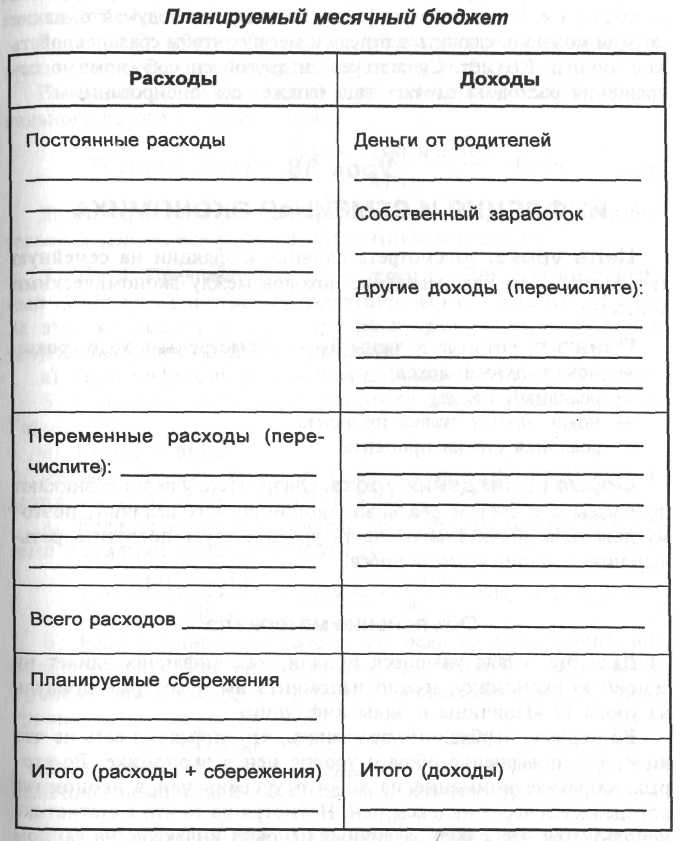 	1.   Проверьте, является ли составленный вами бюджет сбалансированным, т. е. равны ли планируемые расходы планируемым доходам.	2.   Если у вас доходы превысили расходы и возник избыток Денежных средств, то равен ли этот избыток величине планируемых сбережений?	3. Если планируемые доходы оказались меньше планируемых расходов, т. е. образовался дефицит бюджета, то подумайте, какие затраты можно исключить в будущем месяце, чтобы сбалансировать ваш личный бюджет. Существует ли другой способ (помимо сокращения расходов) сделать ваш бюджет сбалансированным?.7.Как инфляция влияет на семейную экономику?Ответ	Во-первых, необходимо вспомнить, что инфляция есть не что иное, как повышение общего уровня цен в экономике. Во-вторых, обратите внимание на то, что уровень цен в экономике определяется через индексы цен. Несмотря на то что в статистике используется несколько различных ценовых индексов, на данном уровне экономического анализа вполне достаточно одного — индекса потребительских цен (ИПЦ), — поскольку именно этот индекс характеризует изменение стоимости жизни, т.е. влияние инфляции на уровень жизни потребителей. В-третьих прирост общего уровня цен за определенный период можно измерить с помощью такого показателя, как темп инфляции.	8. Дать определения номинального и реального дохода? ОтветРеальный доход есть частное от деления величины номинального дохода на индекс цен: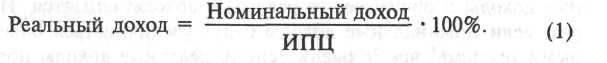 	Данная формула расчета предполагает, что индекс потребительских цен определяется в процентном выражении.	9.   Один мой знакомый недавно пожаловался: «Каждый год начальство дает мне прибавку к заработной плате, но рост цен ее съедает». Что он хотел этим сказать?	Ответ. Мой знакомый говорил о том, что ежегодно его номинальная заработная плата возрастает, однако в своем росте она едва успевает за повышением общего уровня цен в экономике. Поэтому, несмотря на увеличение номинальной заработной платы, его реальная заработная плата остается практически неизменной.	10.   Как вы думаете, какое влияние окажет непредвиденная инфляция ( 20% за полгода) на следующих членов общества:	а)  работника городской библиотеки?	Ответ. Работник городской библиотеки является государственным служащим и получает заработную плату из государственных источников финансирования, значит, его номинальный доход является фиксированной величиной. Вероятнее всего, при наличии непредвиденной инфляции государственные органы не успеют столь оперативно повысить его номинальную зарплату с учетом роста цен и реальный доход библиотекаря значительно снизится.	б)   студента вуза, получающего стипендию?	Ответ. Реальный доход студента понизится по тем же причинам.	в)   человека, имеющего много долгов?	Ответ. Этот человек, безусловно, выиграет от инфляции, так как он будет возвращать кредиторам обесценившиеся деньги.	г)   шахтера, являющегося членом мощного профсоюза? 	Ответ. Если профсоюз действительно мощный, то он может потребовать от работодателя (в том числе и от государства) индексации заработной платы для своих членов, т.е. повышения зарплаты с учетом темпа инфляции. Реализация требований профсоюза шахтеров может привести к тому, что реальная заработная плата его членов не изменится, а может даже и возрасти, если индексация окажется чрезмерной.	д)   человека, который положил свои сбережения на полгода в банк при номинальной процентной ставке по депозитным вкладам, равной 10% за шесть месяцев?	Ответ. Вкладчик банка сильно пострадает от инфляции, поскольку двадцатипроцентная инфляция «съест» не только всю величину процентных выплат, но и часть самих сбережений.	11. Обсуждение ситуации. Четверо друзей выиграли в лотерею по 1 млн. рублей каждый. Ваня Иванов положил деньги в Сбербанк на текущий счет из расчета 10% годовых. Петя Петров положил свой миллион на срочный депозит из расчета 90% годовых. Маша Смирнова купила пылесос. А Света Тютелькина зашила свои денежки в подушку. Годовой темп инфляции составил 90%. При этом пылесосы подорожали за год в 2,5 раза. Удачно ли Ваня, Петя, Маша и Света распорядились своими деньгами? Объясните ваш ответ.	Решение.	а)   Наименее удачно распорядилась своими деньгами Света, зашив их в подушку. В условиях высоких темпов инфляции хранение денег в наличной форме — наиболее невыгодное дело. За прошедший год они обесценились почти в два раза. Это значит, что теперь на них можно купить почти в 2 раза меньше товаров и услуг.	б)   Ваня Иванов тоже не слишком удачно вложил свои деньги, хотя он и получил на них номинальный доход в размере 100000 рублей. Конечно, в конце года Ваня будет иметь наличных денег на сумму 1100000, но сегодня он все равно сможет купить на эти деньги меньше товаров и услуг, чем год назад на миллион рублей, так как темп инфляции превысил номинальную ставку процента. Реальная ставка процента является величиной отрицательной: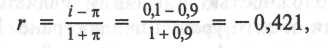 т.е. реальная ставка процента составила —42,1%.	в) Пете удалось полностью сохранить реальную стоимость, т. е. покупательную способность, своих денег. На свой миллион год назад он мог купить столько же товаров и услуг, сколько сегодня на 1900 000. Но, несмотря на высокую номинальную ставку процента, вложенные в банк деньги не принесли ему ожидаемого дохода, так как реальная ставка процента оказалась равна нулю: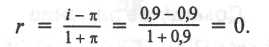 	г) Хозяйственная жилка не подвела Машу Смирнову. Она, пожалуй, наиболее удачно распорядилась своими деньгами. Тем более если пылесос давно был ее заветной мечтой и оказался вещью высокого качества. Как видите, цена на пылесосы выросла за год в большей степени, чем цены на другие товары (в среднем). Это значит, что, если бы даже Маше удалось полностью сохранить стоимость денег, положив их под 90% годовых, она все равно не смогла бы через год купить заветный пылесос. Поэтому Маша поступила весьма грамотно с экономической точки зрения. Следует отметить, что в условиях сильной инфляции сберегать деньги вообще невыгодно. Более эффективным способом сохранения их стоимости является покупка товаров длительного пользования, а также недвижимости (например, земельных участков или строений).Противоположностью инфляции является дефляция — процесс снижения общего уровня цен в стране. Как вы полагаете, кто выигрывает при дефляции и почему?Ответ	При дефляции выигрывают получатели фиксированных доходов и кредиторы. Последние получают суммы, изначально исчисленные в более «легких» деньгах, а возвращаемые деньгами «потяжелевшими», т.е. обладающими повышенной покупательной способностью. Владельцы сбережений также выигрывают в условиях дефляции.Задача 1. Предположим, что в течение 1996 года номинальный доход граждан страны Гваделупия вырос в среднем на 50%. За этот же период уровень цен на потребительские товары и услуги повысился на 80%. 	Определите:	а)   темп инфляции (обозначим его символом к) за 1996 год;	б) изменение (в среднем) реального дохода граждан страны Гваделупия.	в)   Сделайте вывод.	Решение. Примем исходный (т. е. на конец 1995 года) уровень доходов и уровень цен (ИПЦ) за 100%.	а) Если уровень цен (индекс цен) повысился на 80%, то темп инфляции составит 80% за год: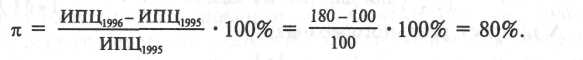 б) Если номинальные доходы возросли на 50%, значит, они составили 150% от исходного уровня: Уном. = 100% + 50% = 150%. Уровень цен повысился на 80% и достиг 180% к исходному уровню:ИПЦ1996 = 100% + 80% = 180%.	Тогда реальные доходы (Уреал.) составят частное от деления величины номинальных доходов на показатель уровня цен: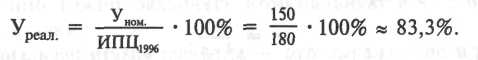 Это означает, что реальные доходы граждан страны Гваделупия в среднем составят лишь 83,3% от уровня реальных доходов в 1995 году. Другими словами, за период 1996 года реальные Доходы снизились в среднем на 16,7%:Уреал. = 83,3% - 100% = - 16,7%.	Прирост реального дохода можно было бы подсчитать быстрее, используя следующую формулу, которая, по сути дела, подытоживает расчеты, сделанные выше: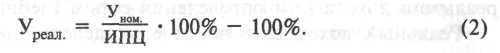 	в) Вывод: если уровень цен будет расти быстрее, чем номинальные доходы в обществе, то реальные доходы снизятся. И наоборот, если номинальные доходы будут увеличиваться более быстрыми темпами, чем уровень цен, то реальные доходы повысятся.	Данная задача полезна не только тем, что позволяет вспомнить расчет темпа инфляции и понять методику выведения реального дохода из номинального дохода в условиях инфляционных процессов, но также и тем, что приводит школьников к пониманию взаимосвязи приростных величин инфляции, номинального и реального доходов. Объясним теперь эту взаимосвязь более подробно.	Примем исходный уровень номинального и реального дохода за единицу. Соответственно, единице равен и первоначальный уровень цен. Проведем анализ, измеряя показатели не в процентах, а в долях. Обозначим через / прирост номинального дохода, через я — прирост уровня цен (темп инфляции), через г — прирост реального дохода. Тогда реальный доход составит: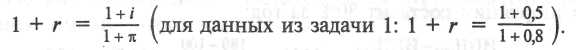 	А прирост реального дохода: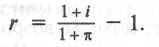 	Несложное преобразование последнего уравнения позволит получить очень важную формулу, широко использующуюся как в микро-, так и в макроэкономическом анализе: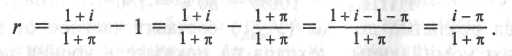 	Итак, получим: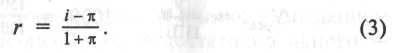 	Для задачи 1 =   - 0,167. Данная формула показывает, как изменяется реальный доход под воздействием одновременного изменения номинального дохода и уровня цен. Обычно экономисты работают с такой формулой, но если вы хотите выразить прирост доходов и темп инфляции в виде процентов, то данную формулу можно переписать следующим образом: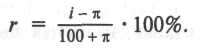 	Предложите ребятам еще раз рассчитать изменение реальных доходов в стране Гваделупия, используя данные задачи 1, с помощью этой формулы: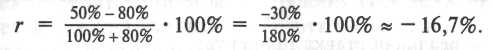 	При использовании формулы (3) следует обратить внимание на два очень важных момента.	1. Полученная нами формула широко применяется в экономическом анализе. Она используется не только для определения прироста реального дохода, но и для определения изменения любой реальной экономической величины в результате одновременного изменения соответствующей ей номинальной величины и уровня цен в экономике. Причем наиболее часто формула (3) используется для расчета реальной ставки банковского процента в условиях инфляции.	Предположим, что господин X помещает свои сбережения на банковский счет, приносящий ему ежегодно 10%. Через год он снимает со счета свои сбережения, а также получает начисленные на них проценты. Очевидно, что в номинальном выражении сбережения господина X возросли на 10%. Однако если темп инфляции за этот год составил, допустим, 7%, то количество товаров и услуг, которые господин X сможет приобрести на десятипроцентный прирост сбережений, увеличится на гораздо меньшую величину, чем 10%. На какую именно, легко рассчитать по формуле: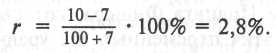 	Следовательно, покупательная способность полученных процентов по банковскому вкладу возросла всего на 2,8%. Поэтому чрезвычайно важно различать номинальную и реальную процентные ставки.	Номинальная ставка процента — это выраженное в процентах увеличение денежной суммы, которую получает кредитор. В нашем примере она равна 10% годовых. В учебниках по макроэкономике ее принято обозначать буквой i. Реальная ставка процента — это выраженное в процентах увеличение покупательной способности, которое кредитор получает от заемщика. В нашем примере она составила 2,8% в год. Реальная ставка процента обозначается буквой r. Определяется реальная ставка процента по формуле (3).	2.   Итак, реальная ставка процента вычисляется по формулеr =  с абсолютной точностью. Однако на практике и в курсе экономической теории очень часто пользуются не этой (точной), а приближенной формулой расчета реальной процентной ставки:r = i- ,                                       (4)где r — реальная ставка процента;        i — номинальная ставка процента;       — темп инфляции.	Расхождение в результатах, получаемых при расчетах по формуле (3) и по формуле (4), тем больше, чем выше темп инфляции за данный промежуток времени. И наоборот, при незначительном темпе инфляции (до 10%) формула (4) дает результат, весьма близкий к тому, который мог бы быть получен при использовании формулы (3). Действительно, в нашем примере реальная ставка процента, исчисленная по формуле (4), будет равна 3%: r = 10% - 7% = 3%. Сравните с r  = 2,8%, полученной из формулы (3). Это связано с тем, что при малых значениях я знаменатель дроби из формулы (3) стремится к единице и, следовательно, при расчетах знаменателем можно пренебречь.	Перегруппировав члены уравнения (4) относительно реальной ставки процента, увидим, что номинальная ставка процента есть сумма реальной ставки процента и темпа инфляции:r = i+ ,                                          (5)	Уравнение (5) получило название уравнения Фишера в честь уже известного нам Ирвинга Фишера, который подробно исследовал взаимосвязь этих переменных. Из уравнения Фишера следует, что номинальная ставка процента может изменяться по двум причинам: в связи с изменением реальной процентной ставки и в связи с изменением общего уровня цен в экономике. Отметим, что уравнение (4) может использоваться для расчета (в приближенном виде) изменения любых реальных величин, в том числе и реального дохода.	В заключение скажем несколько слов о том, как причудливо инфляция перераспределяет доходы в обществе. От инфляции больше всего страдают люди, получающие относительно фиксированные номинальные доходы (например, пенсионеры). Люди, живущие на нефиксированные доходы, могут выиграть от инфляции, если рост их номинальных доходов опережает рост цен в экономике. Следовательно, в результате инфляции в обществе происходит перераспределение реальных доходов.	От инфляции страдают владельцы сбережений, так как с ростом цен реальная стоимость, или покупательная способность, сбережений уменьшается. Инфляция также перераспределяет доходы между дебиторами и кредиторами: она приносит выгоду получателям кредита, так как они берут в долг деньги с большей покупательной способностью, а возвращают кредитору деньги, обесцененные инфляцией. Отсюда значительный рост номинальных процентных ставок в условиях сильной инфляции при падении реальных процентных ставок. Подробнее останавливаться на этом вопросе не имеет смысла, так как он обстоятельно изложен в учебнике. Отметим лишь, что перераспределение реальных доходов особенно ощутимо в случае непредвиденной инфляции. В случае ожидаемой инфляции получатель дохода может принять меры, чтобы предотвратить или уменьшить негативные последствия инфляции.	 Задача 2. При каком годовом уровне инфляции определенно не стоит вкладывать свои сбережения в банк, если известно, что, вложив в банк 1000 000 рублей, через год можно получить 1080000 рублей?	Решение. Из условия задачи легко подсчитать величину номинальной ставки процента: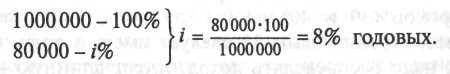 	Следовательно, при любом темпе инфляции, превышающем в год, реальная ставка процента будет величиной отрицательной и вам определенно не следует помещать свои сбережения на хранение в банк, так как они потеряют свою прежнюю покупательную способность.QTUMU11818233153451245495606QTUMU116162301434212452105608ДОХОДЫДОХОДЫДОХОДЫмлн. руб.млн. руб.млн. руб.млн. руб.Налоговые доходыНалоговые доходыНалоговые доходыПрямые налоги на прибыль, доход, прирост капиталаПрямые налоги на прибыль, доход, прирост капиталаПрямые налоги на прибыль, доход, прирост капиталаНалог на прибыльНалог на прибыльНалог на прибыль96 656 55396 656 55396 656 55396 656 553Подоходный налог с физических лицПодоходный налог с физических лицПодоходный налог с физических лиц56 566 99756 566 99756 566 99756 566 997Прочие налоги на прибыль или доходПрочие налоги на прибыль или доходПрочие налоги на прибыль или доход139 627139 627139 627139 627Налоги на товары и услугиНалоги на товары и услугиНалоги на товары и услугиНалоги на товары и услугиНалог на добавленную стоимость на товары, производимые на территории РФ, и услугиНалог на добавленную стоимость на товары, производимые на территории РФ, и услугиНалог на добавленную стоимость на товары, производимые на территории РФ, и услугиНалог на добавленную стоимость на товары, производимые на территории РФ, и услуги125 547 096125 547 096125 547 096125 547 096Налог на добавленную стоимость на товары, ввозимые на территорию РФНалог на добавленную стоимость на товары, ввозимые на территорию РФНалог на добавленную стоимость на товары, ввозимые на территорию РФНалог на добавленную стоимость на товары, ввозимые на территорию РФ18 311 31318 311 31318 311 31318 311 313АкцизыАкцизыАкцизыАкцизы53 416 70253 416 70253 416 70253 416 702Специальный налог для финансовой поддержки важнейших отраслей народного хозяйстваСпециальный налог для финансовой поддержки важнейших отраслей народного хозяйстваСпециальный налог для финансовой поддержки важнейших отраслей народного хозяйстваСпециальный налог для финансовой поддержки важнейших отраслей народного хозяйства5 090 9835 090 9835 090 9835 090 983Прочие налога на товары и услугиПрочие налога на товары и услугиПрочие налога на товары и услугиПрочие налога на товары и услуги6 024 4016 024 4016 024 4016 024 401Налоги на имуществоНалоги на имуществоНалоги на имуществоНалоги на имуществоНалог на имущество физических лицНалог на имущество физических лицНалог на имущество физических лицНалог на имущество физических лиц467 433467 433467 433467 433Налог на имущество предприятийНалог на имущество предприятийНалог на имущество предприятийНалог на имущество предприятий36 098 06236 098 06236 098 06236 098 062Прочие налоги на имуществоПрочие налоги на имуществоПрочие налоги на имуществоПрочие налоги на имущество369 335369 335369 335369 335Платежи за использование природных ресурсовПлатежи за использование природных ресурсовПлатежи за использование природных ресурсовПлатежи за использование природных ресурсов21 175 26221 175 26221 175 26221 175 262Налоги на внешнюю торговлю и внешнеэкономические операцииНалоги на внешнюю торговлю и внешнеэкономические операцииНалоги на внешнюю торговлю и внешнеэкономические операцииНалоги на внешнюю торговлю и внешнеэкономические операцииИмпортные пошлиныИмпортные пошлиныИмпортные пошлиныИмпортные пошлины14 838 82214 838 82214 838 82214 838 822Прочие налоги на импортПрочие налоги на импортПрочие налоги на импортПрочие налоги на импорт984984984984Экспортные пошлиныЭкспортные пошлиныЭкспортные пошлиныЭкспортные пошлины8 007 5928 007 5928 007 5928 007 592Прочие налоги, сборы и пошлиныПрочие налоги, сборы и пошлиныПрочие налоги, сборы и пошлиныПрочие налоги, сборы и пошлины30 282 16830 282 16830 282 16830 282 168Неналоговые доходыНеналоговые доходыНеналоговые доходыНеналоговые доходыДоходы от государственной  собственности или от деятельностиДоходы от государственной  собственности или от деятельностиДоходы от государственной  собственности или от деятельностиДоходы от государственной  собственности или от деятельности9 021 4879 021 4879 021 4879 021 487Доходы от продажи принадлежавшего государству имуществаДоходы от продажи принадлежавшего государству имуществаДоходы от продажи принадлежавшего государству имуществаДоходы от продажи принадлежавшего государству имущества2 565 9102 565 9102 565 9102 565 910Доходы от реализации государственных запасовДоходы от реализации государственных запасовДоходы от реализации государственных запасовДоходы от реализации государственных запасов17 674 82917 674 82917 674 82917 674 829Доходы от продажи земли и нематериальных активов137 951137 951137 951137 951Штрафные санкции735 207735 207735 207735 207Доходы от внешнеэкономической деятельности16 911 89616 911 89616 911 89616 911 896Прочие неналоговые доходы10 184 65710 184 65710 184 65710 184 657Перечисления (от государственных внебюджетных фондов; от государственных предприятий и учреждений и др.)28 306 84128 306 84128 306 84128 306 841ВСЕГО ДОХОДОВРАСХОДЫРАСХОДЫРАСХОДЫмлн. руб.млн. руб.млн. руб.млн. руб.Государственное управлениеГосударственное управлениеГосударственное управление17 222 28517 222 28517 222 28517 222 285Международная деятельностьМеждународная деятельностьМеждународная деятельность26 680 38026 680 38026 680 38026 680 380Национальная оборонаНациональная оборонаНациональная оборона63 890 67463 890 67463 890 67463 890 674Правоохранительная деятельность и обеспечение безопасностиПравоохранительная деятельность и обеспечение безопасностиПравоохранительная деятельность и обеспечение безопасности39 179 56739 179 56739 179 56739 179 567Фундаментальные исследования и содействие научно-техническому прогрессуФундаментальные исследования и содействие научно-техническому прогрессуФундаментальные исследования и содействие научно-техническому прогрессу7 048 1017 048 1017 048 1017 048 101Промышленность, энергетика и строительствоПромышленность, энергетика и строительствоПромышленность, энергетика и строительство38 895 74438 895 74438 895 74438 895 744Сельское хозяйство и рыболовствоСельское хозяйство и рыболовствоСельское хозяйство и рыболовство25 206 95225 206 95225 206 95225 206 952Охрана окружающей среды и природных ресурсов, гидрометеорология, картография и геодезияОхрана окружающей среды и природных ресурсов, гидрометеорология, картография и геодезияОхрана окружающей среды и природных ресурсов, гидрометеорология, картография и геодезия2 912 1952 912 1952 912 1952 912 195Транспорт, дорожное хозяйство, связь и информатикаТранспорт, дорожное хозяйство, связь и информатикаТранспорт, дорожное хозяйство, связь и информатика17 002 48617 002 48617 002 48617 002 486Развитие рыночной инфраструктурыРазвитие рыночной инфраструктуры268 867268 867268 867268 867Жилищно-коммунальное хозяйствоЖилищно-коммунальное хозяйство88 619 33488 619 33488 619 33488 619 334Предупреждение и ликвидация чрезвычайных ситуаций и последствий стихийных бедствийПредупреждение и ликвидация чрезвычайных ситуаций и последствий стихийных бедствий4 546 9404 546 9404 546 9404 546 940ОбразованиеОбразование83 751 05783 751 05783 751 05783 751 057Культура и искусствоКультура и искусство9 547 6859 547 6859 547 6859 547 685Средства массовой информацииСредства массовой информации2 154 3382 154 3382 154 3382 154 338Здравоохранение и физическая культураЗдравоохранение и физическая культура56 250 88356 250 88356 250 88356 250 883Социальная политикаСоциальная политика36 726 01136 726 01136 726 01136 726 011Обслуживание государственного долгаОбслуживание государственного долга44 592 86644 592 86644 592 86644 592 866Прочие расходыПрочие расходыВсего расходовВсего расходов652 719 780652 719 780652 719 780652 719 780Превышение доходов над расходами (дефицит)Превышение доходов над расходами (дефицит)ДОХОДЫмлн. руб.млн. руб.млн. руб.млн. руб.Налоговые доходы472 993 330472 993 330472 993 330472 993 330Прямые налоги на прибыль, доход, прирост капитала153 363 177153 363 177153 363 177153 363 177Налог на прибыль96 656 55396 656 55396 656 55396 656 553Подоходный налог с физических лиц56 566 99756 566 99756 566 99756 566 997Прочие налоги на прибыль или доход139 627139 627139 627139 627Налоги на товары и услуги208 390 495208 390 495208 390 495208 390 495Налог на добавленную стоимость на товары, производимые на территории РФ, и услугиНалог на добавленную стоимость на товары, производимые на территории РФ, и услугиНалог на добавленную стоимость на товары, производимые на территории РФ, и услугиНалог на добавленную стоимость на товары, производимые на территории РФ, и услуги125 547 096125 547 096125 547 096Налог на добавленную стоимость на товары, ввозимые на территорию РФНалог на добавленную стоимость на товары, ввозимые на территорию РФНалог на добавленную стоимость на товары, ввозимые на территорию РФНалог на добавленную стоимость на товары, ввозимые на территорию РФ18 311 31318 311 31318 311 313АкцизыАкцизыАкцизыАкцизы53 416 70253 416 70253 416 702Специальный налог для финансовой поддержки важнейших отраслей народного хозяйстваСпециальный налог для финансовой поддержки важнейших отраслей народного хозяйстваСпециальный налог для финансовой поддержки важнейших отраслей народного хозяйстваСпециальный налог для финансовой поддержки важнейших отраслей народного хозяйства5 090 9835 090 9835 090 983Прочие налоги на товары и услугиПрочие налоги на товары и услугиПрочие налоги на товары и услугиПрочие налоги на товары и услуги6 024 4016 024 4016 024 401Налоги на имуществоНалоги на имуществоНалоги на имуществоНалоги на имущество36 934 83036 934 83036 934 830Налог на имущество физических лицНалог на имущество физических лицНалог на имущество физических лицНалог на имущество физических лиц467 433467 433467 433Налог на имущество предприятийНалог на имущество предприятийНалог на имущество предприятийНалог на имущество предприятий36 098 06236 098 06236 098 062Прочие налоги на имуществоПрочие налоги на имуществоПрочие налоги на имуществоПрочие налоги на имущество369 335369 335369 335Платежи за использование природных ресурсовПлатежи за использование природных ресурсовПлатежи за использование природных ресурсовПлатежи за использование природных ресурсов21 175 26221 175 26221 175 262Налоги на внешнюю торговлю и внешнеэкономические операцииНалоги на внешнюю торговлю и внешнеэкономические операцииНалоги на внешнюю торговлю и внешнеэкономические операцииНалоги на внешнюю торговлю и внешнеэкономические операции22 847 39822 847 39822 847 398Импортные пошлиныИмпортные пошлиныИмпортные пошлиныИмпортные пошлины14 838 82214 838 82214 838 822Прочие налоги на импортПрочие налоги на импортПрочие налоги на импортПрочие налоги на импорт984984984Экспортные пошлиныЭкспортные пошлиныЭкспортные пошлиныЭкспортные пошлины8 007 59.28 007 59.28 007 59.2Прочие налоги, сборы и пошлиныПрочие налоги, сборы и пошлиныПрочие налоги, сборы и пошлиныПрочие налоги, сборы и пошлины30 282 16830 282 16830 282 168Неналоговые доходыНеналоговые доходыНеналоговые доходыНеналоговые доходы57 231 93757 231 93757 231 937Доходы от государственной собственности или от деятельностиДоходы от государственной собственности или от деятельностиДоходы от государственной собственности или от деятельностиДоходы от государственной собственности или от деятельности9 021 4879 021 4879 021 487Доходы от продажи принадлежавшего государству имуществаДоходы от продажи принадлежавшего государству имуществаДоходы от продажи принадлежавшего государству имуществаДоходы от продажи принадлежавшего государству имущества2 565 9102 565 9102 565 910Доходы от реализации государственных запасовДоходы от реализации государственных запасовДоходы от реализации государственных запасовДоходы от реализации государственных запасов17 674 82917 674 82917 674 829Доходы от продажи земли и нематериальных активовДоходы от продажи земли и нематериальных активовДоходы от продажи земли и нематериальных активовДоходы от продажи земли и нематериальных активов137 951137 951137 951Штрафные санкцииШтрафные санкции735 207735 207735 207Доходы от внешнеэкономической деятельностиДоходы от внешнеэкономической деятельности16 911 89616 911 89616 911 896Прочие неналоговые доходыПрочие неналоговые доходы10 184 65710 184 65710 184 657Перечисления   (от государственных внебюджетных фондов, от государственных предприятий и учреждений и др.)Перечисления   (от государственных внебюджетных фондов, от государственных предприятий и учреждений и др.)28 306 84128 306 84128 306 841ВСЕГО ДОХОДОВВСЕГО ДОХОДОВ558 532 108558 532 108558 532 108РАСХОДЫРАСХОДЫРАСХОДЫмлн. руб.млн. руб.млн. руб.Государственное управлениеГосударственное управлениеГосударственное управление17 222 28517 222 28517 222 285Международная деятельностьМеждународная деятельностьМеждународная деятельность26 680 38026 680 38026 680 380Национальная оборонаНациональная оборонаНациональная оборона63 890 67463 890 67463 890 674Правоохранительная деятельность и обеспечение безопасностиПравоохранительная деятельность и обеспечение безопасностиПравоохранительная деятельность и обеспечение безопасности39 179 56739 179 56739 179 567Фундаментальные исследования и содействие научно-техническому прогрессуФундаментальные исследования и содействие научно-техническому прогрессуФундаментальные исследования и содействие научно-техническому прогрессу7 048 1017 048 1017 048 101Промышленность, энергетика и строительствоПромышленность, энергетика и строительствоПромышленность, энергетика и строительство38 895 74438 895 74438 895 744Сельское хозяйство и рыболовствоСельское хозяйство и рыболовствоСельское хозяйство и рыболовство25 206 95225 206 95225 206 952Охрана окружающей среды и природных ресурсов, гидрометеорология, картография и геодезияОхрана окружающей среды и природных ресурсов, гидрометеорология, картография и геодезияОхрана окружающей среды и природных ресурсов, гидрометеорология, картография и геодезия2 912 1952 912 1952 912 195Транспорт, дорожное хозяйство, связь и информатикаТранспорт, дорожное хозяйство, связь и информатикаТранспорт, дорожное хозяйство, связь и информатика17 002 48617 002 48617 002 486Развитие рыночной инфраструктурыРазвитие рыночной инфраструктурыРазвитие рыночной инфраструктуры268 867268 867268 867Жилищно-коммунальное хозяйствоЖилищно-коммунальное хозяйствоЖилищно-коммунальное хозяйство88 619 33488 619 33488 619 334Предупреждение и ликвидация чрезвычайных ситуаций и последствий стихийных бедствийПредупреждение и ликвидация чрезвычайных ситуаций и последствий стихийных бедствийПредупреждение и ликвидация чрезвычайных ситуаций и последствий стихийных бедствий4 546 9404 546 9404 546 940ОбразованиеОбразованиеОбразование83 751 05783 751 05783 751 057Культура и искусствоКультура и искусствоКультура и искусство9 547 6859 547 6859 547 685Средства массовой информацииСредства массовой информацииСредства массовой информации2 154 3382 154 3382 154 338Здравоохранение и физическая культураЗдравоохранение и физическая культураЗдравоохранение и физическая культура56 250 88356 250 88356 250 883Социальная политикаСоциальная политикаСоциальная политика36 726 01136 726 01136 726 011Обслуживание государственного долгаОбслуживание государственного долгаОбслуживание государственного долга44 592 86644 592 86644 592 866Прочие расходыПрочие расходыПрочие расходы88 223 41588 223 41588 223 415Всего расходовВсего расходовВсего расходов652 719 780652 719 780652 719 780Превышение доходов над расходами (дефицит)Превышение доходов над расходами (дефицит)Превышение доходов над расходами (дефицит)-94 187 672-94 187 672-94 187 672Члены уравнения, несущие информацию о деньгах, использованных при сделкахЧлены уравнения, несущие информацию о сделкахMVPTГод, месяцНаличные деньги в обращении, млрд. руб.Депозиты в банках, млрд. руб.Скорость обращения денег1991Декабрь1747840,111992Январь1918850,34Февраль2169870,40Март25511140,41Апрель32111840,43Май36912730,45Июнь45816360,46Июль64520230,42Август83025920,36Сентябрь99835160,31Октябрь119645260,31Ноябрь144945890,36Декабрь171653980,361993Январь194665450,51Февраль232270210,57Март260183310,56Апрель334310 0220,63Май404111 9410,59Июнь513111 0870,75Июль627215 9430,61Август744917 8120,54Сентябрь858217 5120,65Октябрь999218 8740,67Ноябрь11 11720 1490,72Декабрь13 30423 4140,83Потребление в 1-й периодЦена в 1-й периодПотребление во 2-й периодЦена во 2-й периодХлеб15022001Автомобили50102510Скульптуры41004200ГодИПЦ (индекс потребительских цен) 1970 г. т 100%Темпы инфляции по ИПЦ (% за год)1970 (базисный)100,0—1990246,0—1991273,01992290,01993298,01993 год1994 год1995 год1996 год940315231,3121,81995 год1995 годИндекс потребительских ценИндекс потребительских ценЯнварьЯнварь117,8117,8ФевральФевраль111,0111,0МартМарт108,9108,9АпрельАпрель108,5108,5МайМай107,9107,9ИюньИюнь106,7106,7ИюльИюль105,4105,4Август-Август-104,6104,6СентябрьСентябрь104,5104,5ОктябрьОктябрь104,7104,7НоябрьНоябрь104,5104,5ДекабрьДекабрь103,2103,2Декабрь 1995 г. к декабрю 1994 г.Декабрь 1995 г. к декабрю 1994 г.231,3231,31996 годИндекс потребительских ценИндекс потребительских ценЯнварь104,1104,1Февраль102,8102,8Март102,8102,8Апрель102,2102,2Май101,6101,6Июнь101,2101,2Июль100,7100,7Август99,899,8Сентябрь100,3100,3Октябрь101,2101,2Ноябрь101,9101,9Декабрь101,4101,4Декабрь 1996 г. к декабрю 1995 г.121,8121,8Статьи расходов1991 г.декабрь1995 г.сентябрьсентябрьруб.%руб.%Питание451,556,4788 34059,959,9Одежда, обувь129,716,2104 0357,97,9Культбыт49,36,295 8007,37,3Услуги69,38,7150 30011,411,4Налоги67,68,4119 6009,19,1Прочие расходы32,64,157 9004,44,4ВСЕГО:801,01001 315 975100100Статьи расходов1995 Г./1991 г. (во сколько раз)Питание1746Одежда, обувь802Культбыт1943Услуги2169Налоги1769Прочие расходы1776ВСЕГО:1643